О внесении изменений и дополнения в некоторые нормативные правовые акты Республики Казахстан по вопросам регулирования финансового рынкаВ целях реализации Закона Республики Казахстан от 2 июля 2018 года   «О внесении изменений и дополнений в некоторые законодательные акты Республики Казахстан по вопросам валютного регулирования и валютного контроля, риск-ориентированного надзора за деятельностью финансовых организаций, защиты прав потребителей финансовых услуг и совершенствования деятельности Национального Банка Республики Казахстан» и в соответствии с подпунктом 2) пункта 3 статьи 16 Закона Республики Казахстан от 19 марта 2010 года «О государственной статистике» Правление Национального Банка Республики Казахстан ПОСТАНОВЛЯЕТ:1. Утвердить Перечень нормативных правовых актов Республики Казахстан по вопросам регулирования финансового рынка, в которые вносятся изменения и дополнение (далее - Перечень), согласно приложению к настоящему постановлению.2. Департаменту надзора за банками  (Кизатов О.Т.) в установленном законодательством Республики Казахстан порядке обеспечить:1) совместно с Юридическим департаментом (Сарсенова Н.В.) государственную регистрацию настоящего постановления в Министерстве юстиции Республики Казахстан;2) в течение десяти календарных дней со дня государственной регистрации настоящего постановления его направление на казахском и русском языках в Республиканское государственное предприятие на праве хозяйственного ведения «Республиканский центр правовой информации» для официального опубликования и включения в Эталонный контрольный банк нормативных правовых актов Республики Казахстан;3) размещение настоящего постановления на официальном интернет-ресурсе Национального Банка Республики Казахстан после его официального опубликования;4) в течение десяти рабочих дней после государственной регистрации настоящего постановления представление в Юридический департамент сведений об исполнении мероприятий, предусмотренных подпунктами 2), 3) настоящего пункта и пунктом 3 настоящего постановления.3. Управлению по защите прав потребителей финансовых услуг и внешних коммуникаций (Терентьев А.Л.) обеспечить в течение десяти календарных дней после государственной регистрации настоящего постановления направление его копии на официальное опубликование в периодические печатные издания.4. Контроль за исполнением настоящего постановления возложить на заместителя Председателя Национального Банка Республики Казахстан Смолякова О.А.5. Настоящее постановление вводится в действие после дня его первого официального опубликования, за исключением пунктов 2, 4, 5, 6, 7 и 8 Перечня, которые вводятся в действие с 1 января 2019 года.«СОГЛАСОВАНО»Комитет по статистике Министерства национальной экономики Республики Казахстан_______________________«___» _________ 2018 годаПриложениек постановлению ПравленияНационального БанкаРеспублики Казахстанот  «29» октября  2018 года  № 246Перечень нормативных правовых актов Республики Казахстан по вопросам регулирования финансового рынка,в которые вносятся изменения и дополнение 1. Внести в постановление Правления Национального Банка Республики Казахстан от 15 ноября 1999 года № 396 «Об утверждении Правил учета векселей банками второго уровня Республики Казахстан» (зарегистрировано в Реестре государственной регистрации нормативных правовых актов под          № 1015) следующие изменения:в заголовок внесено изменение на государственном языке, текст на русском языке не меняется;в пункт 1 внесено изменение на государственном языке, текст на русском языке не меняется;в Правилах учета векселей банками второго уровня Республики Казахстан, утвержденных указанным постановлением:в заголовок внесено изменение на государственном языке, текст на русском языке не меняется;в преамбулу внесено изменение на государственном языке, текст на русском языке не меняется;в абзац первый пункта 1 внесено изменение на государственном языке, текст на русском языке не меняется;пункт 6 изложить в следующей редакции: «6. Форфейтинг - прием (покупка) векселя банком по индоссаменту с выплатой вексельной суммы без права регресса на клиента (своего индоссанта). Банк вправе проводить форфейтинговые операции при наличии лицензии уполномоченного органа по регулированию, контролю и надзору финансового рынка и финансовых организаций (далее - уполномоченный орган) на проведение форфейтинговых операций. При осуществлении форфейтинга банк также вправе удержать из вексельной суммы дисконт.»;в пункт 8 внесено изменение на государственном языке, текст на русском языке не меняется;в пункт 11 внесено изменение на государственном языке, текст на русском языке не меняется;в подпункт 2) пункта 15 внесено изменение на государственном языке, текст на русском языке не меняется;в пункты 21 и 22 внесены изменения на государственном языке, текст на русском языке не меняется;в пункт 26 внесено изменение на государственном языке, текст на русском языке не меняется;в абзац первый пункта 27 внесено изменение на государственном языке, текст на русском языке не меняется;в абзац  первый пункта 31 внесено изменение на государственном языке, текст на русском языке не меняется;пункт 47 изложить в следующей редакции:«47. Банк вправе осуществлять следующие операции с векселями, принятыми к учету и находящимися в его портфеле: 1) при наступлении срока платежа получить платеж по векселю; 2) индоссировать вексель.»; пункт 50 исключить;пункт 51 изложить в следующей редакции: «51. Учетные конторы (банки), имеющие лицензию Национального Банка Республики Казахстан на проведение валютных операций, могут использовать  погашения задолженности перед ним.»;в пункт 53 внесено изменение на государственном языке, текст на русском языке не меняется. 2. Внести в постановление Правления Агентства Республики Казахстан по регулированию и надзору финансового рынка и финансовых организаций от 23 сентября 2006 года № 211 «Об утверждении Правил проведения конкурса по выбору банка-агента и требований, предъявляемых к банку-агенту» (зарегистрировано в Реестре государственной регистрации нормативных правовых актов под № 4439, опубликовано 17 ноября 2006 года в газете «Юридическая газета» № 201 (1181) следующие изменения:в Правилах проведения конкурса по выбору банка-агента и требованиях, предъявляемых к банку-агенту, утвержденных указанным постановлением:подпункт 4) пункта 6 изложить в следующей редакции:«4) отсутствие действующих административных взысканий за административные правонарушения, предусмотренные частями шестой, восьмой статьи 213, статьей 227 Кодекса Республики Казахстан об административных правонарушениях от 5 июля 2014 года (далее - Кодекс об административных правонарушениях),  мер надзорного реагирования (кроме рекомендательных мер надзорного реагирования) и санкций, примененных Национальным Банком Республики Казахстан, на дату подачи конкурсной заявки на участие в конкурсе по выбору банка-агента;»;подпункт 6)  пункта 15 изложить в следующей редакции:«6) сведения об отсутствии действующих административных взысканий за административные правонарушения, предусмотренные частями шестой, восьмой статьи 213, статьей 227 Кодекса об административных правонарушениях,  мер надзорного реагирования (кроме рекомендательных мер надзорного реагирования) и санкций, примененных Национальным Банком Республики Казахстан, на дату подачи конкурсной заявки на участие в конкурсе по выбору банка-агента;»;часть первую пункта 16 изложить в следующей редакции:«16. Конкурсная заявка представляется в прошитом виде с пронумерованными страницами.»; Заявку на участие в конкурсе по выбору банка-агента согласно приложению 2 изложить в редакции согласно приложению 1 к настоящему Перечню нормативных правовых актов Республики Казахстан по вопросам регулирования финансового рынка, в которые вносятся изменения и дополнение (далее - Перечень).   3. Внести в постановление Правления Агентства Республики Казахстан по регулированию и надзору финансового рынка и финансовых организаций от 29 марта 2010 года № 41 «Об утверждении Правил расчета значений пруденциальных нормативов для организатора торгов»  (зарегистрировано в Реестре государственной регистрации нормативных правовых актов под           № 6207) следующие изменения:заголовок изложить в следующей редакции:«Об утверждении Правил и методик  расчета значений пруденциальных нормативов для организатора торгов»;пункт 1 изложить в следующей редакции:«1. Утвердить прилагаемые Правила и методики  расчета значений пруденциальных нормативов для организатора торгов.»;в Правилах расчета значений пруденциальных нормативов для организатора торгов, утвержденных указанным постановлением:заголовок изложить в следующей редакции:«Правила и методики  расчета значений пруденциальных нормативов для организатора торгов»;пункт 1 изложить в следующей редакции:«1. Настоящие Правила и методики расчета значений пруденциальных нормативов для организатора торгов разработаны в соответствии с законами Республики Казахстан от 2 июля 2003 года «О рынке ценных бумаг», от 4 июля 2003 года «О государственном регулировании, контроле и надзоре финансового рынка и финансовых организаций»  и устанавливают порядок и методики расчета значений пруденциальных нормативов для организатора торгов.На организатора торгов, не менее двадцати пяти процентов от общего количества голосующих акций которого принадлежат Национальному Банку Республики Казахстан, настоящие Правила распространяются в части требований, установленных пунктом 3.»;заголовок главы 2 изложить в следующей редакции:«Глава 2. Пруденциальный норматив «Минимальный размер капитала»;заголовок главы 3 изложить в следующей редакции:«Глава 3. Методика расчета пруденциального норматива «Достаточность собственного капитала»;абзац первый подпункта 2) части второй пункта 6 изложить в следующей редакции:«2) Кр - кредитный риск, рассчитываемый как сумма активов, условных и возможных обязательств, производных финансовых инструментов, взвешенных по степени кредитного риска в соответствии с Таблицей активов  организатора торгов, взвешенных по степени кредитного риска вложений, по форме согласно приложению 1 (далее – приложение 1) к настоящим Правилам, Таблицей условных и возможных обязательств организатора торгов, взвешенных по степени кредитного риска, по форме согласно приложению 2 (далее – приложение 2) к настоящим Правилам, Расшифровкой производных финансовых инструментов, взвешенных с учетом кредитного риска, по форме согласно приложению 3 (далее – приложение 3) к настоящим Правилам.»;заголовок главы 4 изложить в следующей редакции:«Глава 4. Методика расчета пруденциального норматива «Текущая ликвидность»;пункт 7 изложить в следующей редакции:«7. Коэффициент текущей ликвидности организатора торгов - К2 составляет не менее 0,015.Организатор торгов производит расчеты значения коэффициента К2 ежемесячно по состоянию на конец последнего рабочего дня отчетного месяца в соответствии с Расшифровкой коэффициента текущей ликвидности К2 по форме согласно приложению 4 (далее – приложение 4) к настоящим Правилам.»;пункт 10 исключить;часть первую пункта 11 изложить в следующей редакции:«11. Расчеты значения коэффициента К1 в соответствии с приложениями 1, 2, 3 к настоящим Правилам, коэффициента К2 в соответствии с приложением 4 к настоящим Правилам, а также Отчет о выполнении пруденциальных нормативов по форме согласно приложению 5 (далее - приложение 5) к настоящим Правилам предоставляются организатором торгов в уполномоченный орган ежеквартально не позднее пятого рабочего дня месяца, следующего за отчетным кварталом, по следующим формам приложений к настоящим Правилам:»;часть первую пункта 12  изложить в следующей редакции:«12. Расчеты значений коэффициентов К1, К2, а также отчет о выполнении пруденциальных нормативов на бумажном носителе по состоянию на отчетную дату подписываются первым руководителем организатора торгов,  главным бухгалтером или лицами, уполномоченными на подписание отчета, и исполнителем и представляются в уполномоченный орган, а также хранятся у организатора торгов.»;Таблицу активов организатора торгов, взвешенных по степени кредитного риска вложений, по форме согласно приложению 1 изложить в редакции согласно приложению 2 к Перечню;Таблицу условных и возможных обязательств организатора торгов, взвешенных по степени кредитного риска, по форме согласно приложению 2 изложить в редакции согласно приложению 3 к Перечню;Расшифровку производных финансовых инструментов, взвешенных с учетом кредитного риска, по форме согласно приложению 3 изложить в редакции согласно приложению 4 к Перечню;Расшифровку коэффициента текущей ликвидности К2 по форме согласно приложению 4 изложить в редакции согласно приложению 5 к Перечню;Отчет о выполнении пруденциальных нормативов по форме согласно приложению 5 изложить в редакции согласно приложению 6 к Перечню.4. Внести в постановление Правления Национального Банка Республики Казахстан от 13 февраля 2012 года № 32 «Об утверждении Правил осуществления доверительного управления акциями банка, страховой (перестраховочной) организации, управляющего инвестиционным портфелем, принадлежащими крупному участнику банка, страховой (перестраховочной) организации, управляющего инвестиционным портфелем, банковского холдинга, страхового холдинга, либо лицу, обладающему признаками крупного участника банка, страховой (перестраховочной) организации, управляющего инвестиционным портфелем, банковского холдинга, страхового холдинга, а также действий уполномоченного органа либо национального управляющего холдинга в период доверительного управления» (зарегистрировано в Реестре государственной регистрации нормативных правовых актов под № 7519, опубликовано 23 июня 2012 года в газете «Казахстанская правда» № 199-200 (27018-27019) следующие изменения:заголовок изложить в следующей редакции:«Об утверждении Правил осуществления доверительного управления акциями банка, страховой (перестраховочной) организации, управляющего инвестиционным портфелем, принадлежащими крупному участнику банка, страховой (перестраховочной) организации, управляющего инвестиционным портфелем, банковскому холдингу, страховому холдингу либо лицу, обладающему признаками крупного участника банка, страховой (перестраховочной) организации, управляющего инвестиционным портфелем, банковского холдинга, страхового холдинга, а также действий уполномоченного органа либо национального управляющего холдинга в период доверительного управления»;пункт 1 изложить в следующей редакции:«1. Утвердить прилагаемые Правила осуществления доверительного управления акциями банка, страховой (перестраховочной) организации, управляющего инвестиционным портфелем, принадлежащими крупному участнику банка, страховой (перестраховочной) организации, управляющего инвестиционным портфелем, банковскому холдингу, страховому холдингу либо лицу, обладающему признаками крупного участника банка, страховой (перестраховочной) организации, управляющего инвестиционным портфелем, банковского холдинга, страхового холдинга, а также действий уполномоченного органа либо национального управляющего холдинга в период доверительного управления.»; в Правилах осуществления доверительного управления акциями банка, страховой (перестраховочной) организации, управляющего инвестиционным портфелем, принадлежащими крупному участнику банка, страховой (перестраховочной) организации, управляющего инвестиционным портфелем, банковского холдинга, страхового холдинга, либо лицу, обладающему признаками крупного участника банка, страховой (перестраховочной) организации, управляющего инвестиционным портфелем, банковского холдинга, страхового холдинга, а также действий уполномоченного органа либо национального управляющего холдинга в период доверительного управления, утвержденных указанным постановлением:заголовок изложить в следующей редакции:«Правила осуществления доверительного управления акциями банка, страховой (перестраховочной) организации, управляющего инвестиционным портфелем, принадлежащими крупному участнику банка, страховой (перестраховочной) организации, управляющего инвестиционным портфелем, банковскому холдингу, страховому холдингу либо лицу, обладающему признаками крупного участника банка, страховой (перестраховочной) организации, управляющего инвестиционным портфелем, банковского холдинга, страхового холдинга, а также действий уполномоченного органа либо национального управляющего холдинга в период доверительного управления»;преамбулу изложить в следующей редакции:«Настоящие Правила осуществления доверительного управления акциями банка, страховой (перестраховочной) организации, управляющего инвестиционным портфелем, принадлежащими крупному участнику банка, страховой (перестраховочной) организации, управляющего инвестиционным портфелем, банковскому холдингу, страховому холдингу либо лицу, обладающему признаками крупного участника банка, страховой (перестраховочной) организации, управляющего инвестиционным портфелем, банковского холдинга, страхового холдинга, а также действий уполномоченного органа либо национального управляющего холдинга в период доверительного управления, (далее - Правила) разработаны в соответствии с законами Республики Казахстан от 31 августа 1995 года «О банках и банковской деятельности в Республике Казахстан» (далее - Закон о банках), от 18 декабря 2000 года «О страховой деятельности» (далее - Закон о страховании), от 2 июля 2003 года «О рынке ценных бумаг» (далее - Закон о рынке ценных бумаг) и устанавливают порядок осуществления доверительного управления акциями банка, страховой (перестраховочной) организации, управляющего инвестиционным портфелем, принадлежащими крупному участнику банка, страховой (перестраховочной) организации, управляющего инвестиционным портфелем, банковскому холдингу, страховому холдингу либо лицу, обладающему признаками крупного участника банка, страховой (перестраховочной) организации, управляющего инвестиционным портфелем, банковского холдинга, страхового холдинга, а также действий уполномоченного органа либо национального управляющего холдинга в период доверительного управления.»;пункт 2 изложить в следующей редакции:«2. Доверительное управление акциями финансовой организации учреждается в случаях, предусмотренных пунктом 3 статьи 47-1 Закона о банках, пунктом 3 статьи 53-4 Закона о страховании, пунктом 3 статьи 72-3 Закона о рынке ценных бумаг и на основании решения Национального Банка с учетом требований главы 44 Гражданского кодекса Республики Казахстан (Особенная часть) от 1 июля 1999 года (далее - Кодекс) и Правил.»;подпункт 4) пункта 4 изложить в следующей редакции:«4) центрального депозитария и (или) номинального держателя акций финансовой организации, в отношении которых учреждается доверительное управление;»;пункты 5 и 6 изложить в следующей редакции:«5. Доверительный управляющий не позднее 7 (семи) рабочих дней с даты принятия решения об учреждении доверительного управления акциями финансовой организации (в случае если доверительным управляющим является национальный управляющий холдинг - не позднее 3 (трех) рабочих дней с даты получения решения об учреждении доверительного управления акциями финансовой организации) подает документы центральному депозитарию (номинальному держателю) для регистрации операции по внесению записи о доверительном управляющем в систему ведения реестров держателей акций финансовой организации (систему номинального держания).6. Операция по внесению (удалению) записи о доверительном управляющем проводится центральным депозитарием (номинальным держателем) на основании решения Национального Банка об учреждении доверительного управления акциями финансовой организации и приказа доверительного управляющего о внесении (удалении) записи о доверительном управляющем на (с) лицевой (лицевого) счет (счета) собственника акций финансовой организации.»;подпункт 2) пункта 9 изложить в следующей редакции:«2) документов, подтверждающих выполнение лицом (лицами), указанными в ходатайстве, требований уполномоченного органа, в соответствии с пунктом 2 статьи 47-1 Закона о банках, пунктом 2 статьи 53-4 Закона о страховании и пунктом 2 статьи 72-3 Закона о рынке ценных бумаг;»;пункт 10 изложить в следующей редакции: «10. Ходатайство удовлетворяется Национальным Банком в случае выполнения приобретателями акций, указанными в ходатайстве, требований пункта 2 статьи 47-1 Закона о банках, пункта 2 статьи 53-4 Закона о страховании и пункта 2 статьи 72-3 Закона о рынке ценных бумаг.»;часть третью пункта 11 изложить в следующей редакции:«Не позднее 3 (трех) рабочих дней с даты получения доверительным управляющим копии документа, подтверждающего оплату акций лицом (лицами), указанным (указанными) в ходатайстве, доверительный управляющий передает приказ (приказы) центральному депозитарию (номинальному держателю) о списании акций финансовой организации, переданных в доверительное управление, со счета их собственника и зачислении на счет (счета) указанного лица (указанных лиц).».5. Внести в постановление Правления Национального Банка Республики Казахстан от 8 мая 2015 года № 77 «Об утверждении Правил проведения операции по одновременной передаче активов и обязательств банка в части либо в полном размере другому (другим) банку (банкам), в том числе операции по одновременной передаче активов и обязательств между родительским банком и дочерним банком, и согласования уполномоченным органом данных операций, а также видов активов и обязательств, подлежащих передаче при проведении указанных операций» (зарегистрировано в Реестре государственной регистрации нормативных правовых актов под № 11158, опубликовано  27 мая 2015 года в информационно-правовой системе «Әділет») следующие изменения:в Правилах проведения операции по одновременной передаче активов и обязательств банка в части либо в полном размере другому (другим) банку (банкам), в том числе операции по одновременной передаче активов и обязательств между родительским банком и дочерним банком, и согласования уполномоченным органом данных операций, а также видах активов и обязательств, подлежащих передаче при проведении указанных операций, утвержденных указанным постановлением:подпункт 3) пункта 8 изложить в следующей редакции:«3) не имеет действующих административных взысканий за административные правонарушения, предусмотренные частями шестой, восьмой статьи 213, статьей 227 Кодекса Республики Казахстан об административных правонарушениях от 5 июля 2014 года,  мер надзорного реагирования (кроме рекомендательных мер надзорного реагирования) и санкций, примененных Национальным Банком Республики Казахстан;»;пункт 12 изложить в следующей редакции:«12. Объявление о передаче активов и обязательств в части либо в полном размере публикуется передающим банком за счет его средств в периодических печатных изданиях, распространяемых на всей территории Республики Казахстан на казахском и русском языках, в течение одного месяца с даты выдачи уполномоченным органом согласия на проведение операции по передаче активов и обязательств, с указанием  срока представления возражений, установленного частью второй пункта 4 статьи 61-2 Закона о банках, и адреса, по которому они принимаются.Передача обязательств передающего банка осуществляется с согласия его депозиторов и (или) кредиторов, за исключением случаев, предусмотренных частью четвертой пункта 4 статьи 61-2 Закона о банках.Взаимоотношения передающего банка и депозиторов и (или) кредиторов при наличии возражений депозиторов и (или) кредиторов против передачи обязательств передающего банка перед ними регулируются статьей 61-2 Закона о банках и заключенными между передающим банком и депозиторами и (или) кредиторами договорами.Передача активов передающего банка в виде прав (требований) не требует согласия должника (должников), если иное не предусмотрено договором.»;пункт 18 изложить в следующей редакции:«18. Расходы, связанные с проведением операции по передаче активов и обязательств, за исключением расходов, предусмотренных частью первой пункта 12 Правил, осуществляются за счет средств банка-приобретателя.».6. Внести в постановление Правления Национального Банка Республики Казахстан от 26 декабря 2016 года № 305 «Об утверждении Правил выдачи согласия на назначение (избрание) руководящих работников финансовых организаций, банковских, страховых холдингов, акционерного общества «Фонд гарантирования страховых выплат» и перечня документов, необходимых для получения согласия» (зарегистрировано в Реестре государственной регистрации нормативных правовых актов под № 14784, опубликовано 10 марта 2017 года в Эталонном контрольном банке нормативных правовых актов Республики Казахстан) следующие изменения и дополнение:заголовок изложить в следующей редакции:«Об утверждении Правил выдачи согласия на назначение (избрание) руководящих работников финансовых организаций, банковских, страховых холдингов, акционерного общества «Фонд гарантирования страховых выплат», включая критерии отсутствия безупречной деловой репутации, и перечня документов, необходимых для получения согласия»;пункт 1 изложить в следующей редакции:«1. Утвердить прилагаемые Правила выдачи согласия на назначение (избрание) руководящих работников финансовых организаций, банковских, страховых холдингов, акционерного общества «Фонд гарантирования страховых выплат», включая критерии отсутствия безупречной деловой репутации, и перечень документов, необходимых для получения согласия.»;в Правилах выдачи согласия на назначение (избрание) руководящих работников финансовых организаций, банковских, страховых холдингов, акционерного общества «Фонд гарантирования страховых выплат» и перечне документов, необходимых для получения согласия, утвержденных указанным постановлением:заголовок изложить в следующей редакции:«Правила выдачи согласия на назначение (избрание) руководящих работников финансовых организаций, банковских, страховых холдингов, акционерного общества «Фонд гарантирования страховых выплат», включая критерии отсутствия безупречной деловой репутации, и перечень документов, необходимых для получения согласия»;пункт 1 изложить в следующей редакции:«1. Настоящие Правила выдачи согласия на назначение (избрание) руководящих работников финансовых организаций, банковских, страховых холдингов, акционерного общества «Фонд гарантирования страховых выплат», включая критерии отсутствия безупречной деловой репутации, и перечень документов, необходимых для получения согласия, (далее - Правила) разработаны в соответствии с законами Республики Казахстан от 31 августа 1995 года «О банках и банковской деятельности в Республике Казахстан» (далее - Закон о банках), от 18 декабря 2000 года «О страховой деятельности» (далее - Закон о страховой деятельности), от 3 июня 2003 года «О Фонде гарантирования страховых выплат» (далее - Закон о Фонде гарантирования), от 2 июля 2003 года «О рынке ценных бумаг» (далее - Закон о рынке ценных бумаг), от 4 июля 2003 года «О государственном регулировании, контроле и надзоре финансового рынка и финансовых организаций», от 21 июня 2013 года «О пенсионном обеспечении в Республике Казахстан» (далее - Закон о пенсионном обеспечении). Правила определяют порядок выдачи уполномоченным органом по регулированию, контролю и надзору финансового рынка и финансовых организаций (далее - уполномоченный орган) согласия на назначение (избрание) руководящих работников банков, страховых (перестраховочных) организаций, страховых брокеров, единого накопительного пенсионного фонда, добровольных накопительных пенсионных фондов, юридических лиц, претендующих на получение лицензии или обладающих лицензиями для осуществления деятельности на рынке ценных бумаг, центрального депозитария и единого оператора (далее - финансовая организация), банковских, страховых холдингов (далее - холдинг), акционерного общества «Фонд гарантирования страховых выплат» (далее - Фонд), включая критерии отсутствия безупречной деловой репутации, и перечень документов, необходимых для получения согласия.»;часть вторую пункта 2 изложить в следующей редакции:«Перечень руководящих работников финансовых организаций, холдингов, Фонда, подлежащих согласованию с уполномоченным органом, предусмотрен в пунктах 1 и 14 статьи 20 Закона о банках, пунктах 1 и 14 статьи 34 Закона о страховой деятельности, пункте 11 статьи 45, пункте 1 статьи 54 и пункте 1-1 статьи 79 Закона о рынке ценных бумаг, пункте 1 статьи 55 Закона о пенсионном обеспечении, пункте 1 статьи 4-1 Закона о Фонде гарантирования.»;пункт 3 изложить в следующей редакции:«3. Финансовые организации, холдинги, Фонд уведомляют уполномоченный орган об изменениях, произошедших в составе руководящих работников, в течение 10 (десяти) рабочих дней со дня их назначения (избрания), перевода на другую должность или увольнения (прекращения полномочий). Сведения об изменении состава руководящих работников направляются по форме согласно приложению 1 к Правилам с приложением копий подтверждающих документов.Если в копиях подтверждающих документов, прилагаемых в соответствии с частью первой настоящего пункта, отсутствует дата назначения (избрания), перевода на другую должность или увольнения (прекращения полномочий) руководящих работников, то датой назначения (избрания), перевода на другую должность или увольнения (прекращения полномочий) руководящих работников считается дата принятия решения (приказа) уполномоченного органа финансовой организации, холдинга, Фонда либо дата наступления события, указанного в решении (приказе).В случае наступления события, указанного в решении (приказе), финансовая организация, холдинг, Фонд представляют копии подтверждающих документов. Выписка из решения уполномоченного органа финансовой организации, холдинга, Фонда содержит следующие сведения:полное наименование финансовой организации, холдинга, Фонда и место нахождения исполнительного органа финансовой организации, холдинга, Фонда;дата, время и место проведения общего собрания акционеров (заседания органа управления);сведения о лицах, участвовавших в заседании (для заседания органа управления);кворум общего собрания акционеров (заседания органа управления);повестка дня заседания общего собрания акционеров (заседания органа управления) в части вопроса о (об) назначении (избрании), переводе на другую должность или увольнении (прекращении полномочий) руководящего работника;вопросы, поставленные на голосование, итоги голосования по ним в части назначения (избрания), перевода на другую должность или увольнения (прекращения полномочий) руководящего работника;принятые решения в части назначения (избрания), перевода на другую должность или увольнения (прекращения полномочий) руководящего работника.Выписка из решения уполномоченного органа финансовой организации, холдинга, Фонда заверяется подписью работника (работников), уполномоченного (уполномоченных) на подписание данного документа и содержит указание на верность выписки.В случае представления финансовой организацией, холдингом, Фондом документов в уполномоченный орган для согласования кандидатов до представления Сведений об изменении состава руководящих работников по форме согласно приложению 1 к Правилам, документы, подтверждающие назначение (избрание), перевод на другую должность кандидата, представляются вместе с пакетом документов для согласования кандидата.Не подлежит согласованию руководящий работник финансовой организации, холдинга, Фонда, назначенный (избранный) на новый срок решением уполномоченного органа финансовой организации, холдинга, Фонда, при условии, что данный кандидат был ранее согласован с уполномоченным органом на эту должность в данной финансовой организации, данном холдинге или Фонде либо переведен с согласованной должности на нижестоящую должность в рамках одного органа данной финансовой организации, холдинга, Фонда, и при условии соответствия данного кандидата требованиям, установленным статьей 20 Закона о банках, статьей 34 Закона о страховой деятельности, подпунктом 20) статьи 1, пунктом 4 статьи 54, пунктом 2 статьи 59 Закона об акционерных обществах, статьей 54 Закона о рынке ценных бумаг, статьей 9 Закона о бухгалтерском учете, статьей 55 Закона о пенсионном обеспечении, статьей 4-1 Закона о Фонде гарантирования и Правилами.В этом случае финансовая организация, холдинг, Фонд в течение 10 (десяти) рабочих дней со дня назначения (избрания) руководящего работника на новый срок либо его перевода на другую должность представляют копию выписки из решения уполномоченного органа данной финансовой организации, данного холдинга или Фонда о назначении (избрании), переводе руководящего работника на соответствующую должность с сопроводительным письмом, в котором указывается о соответствии данного кандидата требованиям, установленным нормативными правовыми актами Республики Казахстан, указанными в части шестой настоящего пункта. Представление иных документов не требуется.Не подлежит согласованию с уполномоченным органом представитель уполномоченного органа, входящий в состав органа управления финансовой организации, Фонда.»;подпункты 2), 5), 7), 10) и 11) пункта 5 исключить;пункт 6 исключить;пункт 7 изложить в следующей редакции:«7.  Документы, перечисленные в пункте 5 Правил, состоящие из нескольких листов, представляются пронумерованными и прошитыми с указанием количества прошитых листов на ярлыке, наклеенном на обороте последнего листа на узел прошивки, заверенными подписью руководителя исполнительного органа финансовой организации, холдинга, Фонда (лица, единолично осуществляющего функции исполнительного органа) либо лица, исполняющего его обязанности (с представлением копии подтверждающего документа о возложении исполнения обязанностей), за исключением документов, указанных в пункте 8 Правил.Копии документов заверяются подписью руководителя исполнительного органа финансовой организации, холдинга, Фонда (лица, единолично осуществляющего функции исполнительного органа) либо лица, исполняющего его обязанности (с представлением копии подтверждающего документа о возложении исполнения обязанностей), с указанием фамилии, имени, отчества (при его наличии) должностного лица финансовой организации, холдинга, Фонда с указанием на верность копии, за исключением документов, указанных в пункте 8 Правил.»;пункт 23 изложить в следующей редакции:«23. Уполномоченный орган отказывает в выдаче согласия на назначение (избрание) руководящих работников финансовой организации, холдинга, Фонда по основаниям, установленным пунктом 8 статьи 20 Закона о банках, пунктом 8 статьи 34 Закона о страховой деятельности, пунктом 4 статьи 4-1 Закона о Фонде гарантирования, пунктом 7 статьи 54 Закона о рынке ценных бумаг, пунктом 6 статьи 55 Закона о пенсионном обеспечении.»; дополнить пунктом 23-1 следующего содержания:«23-1. Для целей подпункта 3) пункта 3 статьи 20 Закона о банках, подпункта 3) пункта 3 статьи 34 Закона о страховой деятельности, подпункта 3) пункта 2 статьи 4-1 Закона о Фонде гарантирования, подпункта 3) пункта 2 статьи 54 Закона о рынке ценных бумаг, подпункта 3) пункта 2 статьи 55 Закона о пенсионном обеспечении критериями отсутствия безупречной деловой репутации являются:1) наличие неснятой или непогашенной судимости, в том числе наличие вступившего в законную силу решения суда о применении уголовного наказания в виде лишения права занимать должность руководящего работника финансовой организации, холдинга и являться крупным участником (крупным акционером) финансовой организации пожизненно;2) наличие сведений о том, что кандидат являлся (является) крупным участником финансовой организации (прямо или косвенно), не исполнившим принятые обязательства либо требования уполномоченного органа по дополнительной капитализации финансовой организации, банковского конгломерата, страховой группы;3) наличие сведений о том, что кандидат являлся акционером (участником), должностным лицом, лицом, выполняющим управленческие функции, в финансовой организации – нерезиденте Республики Казахстан в период не более чем за 1 (один) год до доведения  до неплатежеспособности финансовой организации – нерезидента Республики Казахстан; 4) отсутствие безупречной деловой репутации, выявленное на основании мотивированного суждения, сформированного в соответствии со статьей 62-6 Закона Республики Казахстан от 30 марта 1995 года «О Национальном Банке Республики Казахстан».»;Сведения об изменении состава руководящих работников по форме согласно приложению 1 изложить в редакции согласно приложению 7 к Перечню;Сведения о кандидате на должность руководящего работника  по форме согласно приложению 2 изложить в редакции согласно приложению 8  к Перечню;текст в правом верхнем углу приложения 3 изложить в следующей редакции: «Приложение 3к Правилам выдачи согласия наназначение (избрание) руководящихработников финансовых организаций,банковских, страховых холдингов,акционерного общества «Фондгарантирования страховых выплат»,включая критерии отсутствия безупречной деловой репутации, и перечню документов, необходимыхдля получения согласия». 7. Внести в постановление Правления Национального Банка Республики Казахстан от 26 декабря 2016 года № 312 «Об утверждении Правил управления стабилизационным банком, заключения сделок, в отношении совершения которых установлены особые условия, проведения операции по передаче активов и обязательств банка, находящегося в режиме консервации, стабилизационному банку, передачи стабилизационным банком активов и обязательств банку-приобретателю, а также виды активов и обязательств, подлежащих передаче стабилизационному банку» (зарегистрировано в Реестре государственной регистрации нормативных правовых актов под № 14785, опубликовано 16 февраля 2017 года в Эталонном контрольном банке нормативных правовых актов Республики Казахстан) следующие изменения:заголовок изложить в следующей редакции:«Об утверждении Правил управления стабилизационным банком, заключения сделок, в отношении совершения которых установлены особые условия, проведения операции по передаче активов и обязательств неплатежеспособного банка стабилизационному банку, передачи стабилизационным банком активов и обязательств другому банку, определяемому уполномоченным органом»;пункт 1 изложить в следующей редакции:«1. Утвердить прилагаемые Правила управления стабилизационным банком, заключения сделок, в отношении совершения которых установлены особые условия, проведения операции по передаче активов и обязательств неплатежеспособного банка стабилизационному банку, передачи стабилизационным банком активов и обязательств другому банку, определяемому уполномоченным органом.»;в Правилах управления стабилизационным банком, заключения сделок, в отношении совершения которых установлены особые условия, проведения операции по передаче активов и обязательств банка, находящегося в режиме консервации, стабилизационному банку, передачи стабилизационным банком активов и обязательств банку-приобретателю, а также видах активов и обязательств, подлежащих передаче стабилизационному банку, утвержденных указанным постановлением:заголовок изложить в следующей редакции:«Правила управления стабилизационным банком, заключения сделок, в отношении совершения которых установлены особые условия, проведения операции по передаче активов и обязательств неплатежеспособного банка стабилизационному банку, передачи стабилизационным банком активов и обязательств другому банку, определяемому уполномоченным органом»;пункты 1, 2 и 3 изложить в следующей редакции:«1. Настоящие Правила управления стабилизационным банком, заключения сделок, в отношении совершения которых установлены особые условия, проведения операции по передаче активов и обязательств неплатежеспособного банка стабилизационному банку, передачи стабилизационным банком активов и обязательств другому банку, определяемому уполномоченным органом, (далее – Правила) разработаны в соответствии с Законом Республики Казахстан от 31 августа 1995 года «О банках и банковской деятельности в Республике Казахстан» (далее - Закон о банках) и определяют порядок управления стабилизационным банком, заключения сделок, в отношении совершения которых установлены особые условия, условия и порядок проведения операции по передаче активов и обязательств неплатежеспособного банка (далее – банк) стабилизационному банку, передачи стабилизационным банком активов и обязательств другому банку (далее – банк-приобретатель), определяемому уполномоченным органом по регулированию, контролю и надзору финансового рынка и финансовых организаций (далее – уполномоченный орган).2. Временная администрация по управлению банком (временный управляющий банком) обращается в уполномоченный орган для проведения операции по передаче активов и обязательств банка стабилизационному банку, в том числе в случае невозможности осуществления операции по одновременной передаче активов и обязательств банка в части или полном размере другому (другим) банку (банкам).3. Временная администрация по управлению банком (временный управляющий банком) проводит оценку активов и разрабатывает план деятельности стабилизационного банка.»;подпункт 3) пункта 6 изложить в следующей редакции:«3) исполнение обязательств с учетом требований, установленных пунктом 4 статьи 61-12 Закона о банках;»;заголовок главы 3 изложить в следующей редакции:«Глава 3. Условия и порядок осуществления операции по передаче активов и обязательств неплатежеспособного банка стабилизационному банку»;пункт 15 исключить;пункты 17 и 18 изложить в следующей редакции:«17. После определения стабилизационным банком объема принимаемых  активов и обязательств между стабилизационным банком и банком подписывается договор передачи активов и обязательств в двух экземплярах на казахском и русском языках с приложением передаточного акта.При оформлении передаточного акта на дату осуществления операции по передаче активов и обязательств банка стабилизационному банку в нем указываются следующие сведения:размер и перечень передаваемых активов банка с указанием наименования, инвентарного номера (при наличии), балансовой стоимости, номеров банковских счетов (при необходимости), на которых учтены активы банка, документов, подтверждающих право собственности банка (при необходимости);стоимость и перечень передаваемых прав требований по банковским займам с указанием фамилии, имени, отчества (при его наличии) заемщика-физического лица, наименования заемщика-юридического лица, основного долга по займам, дат заключения и номеров договоров банковских займов, срока действия договоров банковских займов, ставок вознаграждения по банковским займам, начисленных и полученных банком сумм вознаграждения по банковским займам;перечень и размер передаваемых обязательств, в том числе по депозитам с указанием фамилии, имени, отчества (при его наличии) депозиторов-физических лиц, наименования депозиторов-юридических лиц, номеров банковских счетов, на которых учтены суммы депозитов, суммы депозита, даты заключения и номера договора банковского счета и (или) банковского вклада, срока действия договора, ставки вознаграждения по вкладу;перечень передаваемых баз данных (в том числе архивных хранилищ документов в бумажной форме), в которых содержится информация о клиентах, их операциях и операциях банка, первичные документы, история взаимоотношений с клиентами и иная информация, необходимая для надлежащего исполнения прав и обязательств по принимаемым активам и обязательствам.18. Передача обязательств банка в стабилизационный банк осуществляется с соблюдением с очередности удовлетворения требований кредиторов, предусмотренной статьей 74-2 Закона о банках.»;подпункт 3) пункта 24 изложить в следующей редакции:«3) не имеет неисполненных административных взысканий за административные правонарушения, предусмотренные частями шестой, восьмой статьи 213, статьей 227 Кодекса Республики Казахстан об административных правонарушениях от 5 июля 2014 года,  мер надзорного реагирования (кроме рекомендательных мер надзорного реагирования) и санкций, примененных уполномоченным органом, на дату подачи заявок;».8. Внести в постановление Правления Национального Банка Республики Казахстан от 27 апреля 2018 года № 75 «Об установлении иных факторов, влияющих на ухудшение финансового положения страховой (перестраховочной) организации и страховой группы, а также утверждении Правил применения мер раннего реагирования и Методики определения факторов, влияющих на ухудшение финансового положения страховой (перестраховочной) организации (страховой группы)» (зарегистрировано в Реестре государственной регистрации нормативных правовых актов под          № 16944, опубликовано 6 июня 2018 года в Эталонном контрольном банке нормативных правовых актов Республики Казахстан) следующие изменения:заголовок изложить в следующей редакции:«Об установлении факторов, влияющих на ухудшение финансового положения страховой (перестраховочной) организации и страховой группы, а также утверждении Правил одобрения плана мероприятий, предусматривающего меры раннего реагирования, и Методики определения факторов, влияющих на ухудшение финансового положения страховой (перестраховочной) организации (страховой группы)»;пункты 1 и 2  изложить в следующей редакции:«1. Установить следующие факторы, влияющие на ухудшение финансового положения страховой (перестраховочной) организации:1) снижение норматива достаточности маржи платежеспособности страховой (перестраховочной) организации;2) снижение норматива достаточности высоколиквидных активов страховой (перестраховочной) организации;3) недостаток активов с учетом их классификации по качеству и ликвидности для покрытия общей суммы страховых резервов;4) достаточность суммы требуемого капитала для покрытия валютного риска;5) увеличение общего суммарного размещения в ценные бумаги (с учетом операций «обратное РЕПО»), вклады и деньги (за вычетом резерва по сомнительным долгам) в банках второго уровня, имеющих долгосрочный кредитный рейтинг «В-» и ниже по международной шкале агентства Standard & Poor's или рейтинг аналогичного уровня агентств Moody's Investors Service или Fitch (далее - другие рейтинговые агентства), и аффилиированных лицах данных банков;6) увеличение суммарного размещения в ценные бумаги (с учетом операций «обратное РЕПО»), вклады и деньги (за вычетом резерва по сомнительным долгам) в одном банке второго уровня, имеющем долгосрочный кредитный рейтинг «В-» и ниже по международной шкале агентства Standard & Poor's или рейтинг аналогичного уровня одного из других рейтинговых агентств, и аффилиированных лицах данного банка;7) убыточная деятельность страховой (перестраховочной) организации;  8) увеличение комбинированного коэффициента без учета доли перестраховщика;9) превышение соотношения суммы общих и административных расходов, расходов по выплате комиссионного вознаграждения по страховой деятельности и прочих расходов к сумме доходов страховой (перестраховочной) организации, уменьшенной на сумму расходов, связанных с расторжением договора страхования (перестрахования);10) превышение соотношения общей суммы просроченной дебиторской задолженности по договорам страхования и перестрахования (за вычетом резервов на обесценение) к сумме активов страховой (перестраховочной) организации за минусом активов перестрахования.2. Установить следующие факторы, влияющие на ухудшение финансового положения страховой группы:1) снижение норматива достаточности маржи платежеспособности страховой группы;2) снижение собственного капитала по балансу участника (участников) страховой группы ниже размера их уставного капитала по балансу;3) превышение объема сделок между участниками страховой группы.»;подпункт 1) пункта 3  изложить в следующей редакции:«1) Правила одобрения плана мероприятий, предусматривающего меры раннего реагирования, согласно приложению 1 к настоящему постановлению;»;Правила применения мер раннего реагирования, утвержденные указанным постановлением, изложить в редакции согласно приложению 9 к Перечню;  в Методике определения факторов, влияющих на ухудшение финансового положения страховой (перестраховочной) организации (страховой группы), утвержденной указанным постановлением:пункт 2 исключить;подпункт 4) пункта 4 исключить.Приложение 1к Перечню нормативных правовых актовРеспублики Казахстан по вопросам регулирования финансового рынка,в которые вносятся изменения и дополнениеПриложение 2к Правилам проведения конкурсапо выбору банка-агента итребованиям, предъявляемымк банку-агентуФорма Заявка
на участие в конкурсе по выбору банка-агента____________________________________________________________________(полное наименование банка)представляет конкурсную заявку для участия в конкурсе по выбору банка-агента для выплаты депозиторам - физическим лицам гарантийного возмещения по гарантируемым депозитам, размещенным в _________________ ____________________________________________________________________.(наименование принудительно ликвидируемого банка-участника)В случае признания конкурсной комиссией победителем конкурса по выбору банка-агента __________________________________________________________________                                                       (полное наименование банка) обязуется заключить с _____________________________________________________________________________________________________________________(наименование организации, осуществляющей обязательное гарантирование депозитов)соглашение о выплате через банк-агент гарантийного возмещения по гарантируемым депозитам принудительно ликвидируемого банка-участника. Настоящая конкурсная заявка состоит из:1.______________________________________________________________2.______________________________________________________________3.______________________________________________________________4.______________________________________________________________5.______________________________________________________________6.______________________________________________________________7.______________________________________________________________Реквизиты банка:____________________________________________________________________(наименование юридического лица в соответствии со справкой о государственной регистрации (перерегистрации) юридического лица)____________________________________________________________________(дата выдачи справки о государственной регистрации (перерегистрации) юридического лица)____________________________________________________________________(юридический адрес)____________________________________________________________________(номер корреспондентского счета в Национальном Банке Республики Казахстан)____________________________________________________________________(банковский идентификационный код)Первый руководитель ______________________________________________        _____________   (фамилия, имя, отчество (при его наличии)                          (подпись)Приложение 2к Перечню нормативных правовых актовРеспублики Казахстан по вопросам регулирования финансового рынка,в которые вносятся изменения и дополнениеПриложение 1к Правилам и методикам расчета значений пруденциальных нормативов для организатора торговФорма, предназначенная для сбора административных данныхТаблица активов организатора торгов, взвешенных по степени кредитного риска вложенийОтчетный период: по состоянию на «____» ________________ 20___ годаИндекс: ТА-1_ОТПериодичность: ежеквартальнаяПредставляет: организатор торговКуда представляется форма: Национальный Банк Республики КазахстанСрок представления: не позднее 5 (пятого) рабочего дня месяца, следующего за отчетным кварталомФорма___________________________________________________наименование организатора торгов(в тысячах тенге)Первый руководитель или лицо, уполномоченное на подписание отчета  ______________________________________       __________________(фамилия, имя, отчество (при его наличии)                     (подпись)Главный бухгалтер или лицо, уполномоченное на подписание отчета  ______________________________________      __________________(фамилия, имя, отчество (при его наличии)                     (подпись)Исполнитель:______________________________________________________                 (должность, фамилия, имя, отчество (при его наличии)             ____________      ___________ (подпись)            (номер телефона)Дата подписания отчета «_____» _______________ 20 ___ годаПримечание:Перечень иностранных государств:1) Княжество Андорра;2) Государство Антигуа и Барбуда;3) Содружество Багамских островов;4) Государство Барбадос;5) Государство Бахрейн;6) Государство Белиз;7) Государство Бруней Даруссалам;8) Республика Вануату;9) Республика Гватемала;10) Государство Гренада;11) Республика Джибути;12) Доминиканская Республика;13) Республика Индонезия;14) Испания (только в части территории Канарских островов);15) Республика Кипр;16) Китайская Народная Республика (только в части территорий специальных административных районов Аомынь (Макао) и Сянган (Гонконг);17) Федеральная Исламская Республика Коморские Острова;18) Республика Коста-Рика;19) Малайзия (только в части территории анклава Лабуан);20) Республика Либерия;21) Княжество Лихтенштейн;22) Республика Маврикий;23) Португалия (только в части территории островов Мадейра);24) Мальдивская Республика;25) Республика Мальта;26) Республика Маршалловы острова;27) Княжество Монако;28) Союз Мьянма;29) Республика Науру;30) Нидерланды (только в части территории острова Аруба и зависимых территорий Антильских островов);31) Федеративная Республика Нигерия;32) Новая Зеландия (только в части территории островов Кука и Ниуэ);33) Объединенные Арабские Эмираты (только в части территории города Дубай);34) Республика Палау;35) Республика Панама;36) Независимое Государство Самоа;37) Республика Сейшельские острова;38) Государство Сент-Винсент и Гренадины;39) Федерация Сент-Китс и Невис;40) Государство Сент-Люсия;41) Соединенное Королевство Великобритании и Северной Ирландии (только в части следующих территорий):Острова Ангилья; Бермудские острова;Британские Виргинские острова;Гибралтар;Каймановы острова;Остров Монтсеррат;Острова Теркс и Кайкос;Остров Мэн;Нормандские острова (острова Гернси, Джерси, Сарк, Олдерни);42) Соединенные Штаты Америки (только в части территорий Американских Виргинских островов, острова Гуам и содружества Пуэрто-Рико);43) Королевство Тонга;44) Республика Филиппины;45) Демократическая Республика Шри-Ланка.Пояснение по заполнению формы, предназначенной для сбора административных данных, приведено в приложении к настоящей форме.Приложениек форме таблицы активоворганизатора торгов, взвешенных постепени кредитного риска вложенийПояснение по заполнению формы, предназначенной для сбора административных данных
Таблица активов организатора торгов, взвешенных по степени кредитного риска вложенийГлава 1. Общие положения1. Настоящее пояснение (далее - Пояснение) определяет единые требования по заполнению формы, предназначенной для сбора административных данных, «Таблица активов организатора торгов, взвешенных по степени кредитного риска вложений» (далее - Форма).2. Форма разработана в соответствии с подпунктом 6) пункта 1 статьи 9 Закона Республики Казахстан от 4 июля 2003 года «О государственном регулировании, контроле и надзоре финансового рынка и финансовых организаций».3. Форма заполняется ежеквартально на конец отчетного периода организатором торгов.4. Единица измерения, используемая при заполнении Формы, устанавливается в тысячах тенге. Сумма менее 500 (пятисот) тенге округляется до 0 (нуля), а сумма, равная 500 (пятистам) тенге и выше, округляется до 1000 (одной тысячи) тенге.5. Форму подписывает первый руководитель организатора торгов,  главный бухгалтер или лица, уполномоченные на подписание отчета, и исполнитель.Глава 2. Пояснение по заполнению Формы6. Вклады, дебиторская задолженность, приобретенные ценные бумаги, по которым у организатора торгов имеется обеспечение (в виде активов, указанных в строках 1, 2, 3, 4, 5, 6, 9, 10, 11, 12 Формы), скорректированная стоимость которого составляет не менее 50 (пятидесяти) процентов объема указанных активов, при наличии у организатора торгов адекватных систем учета, позволяющих определить скорректированную стоимость обеспечения в соответствии с настоящим пунктом, могут включаться в расчет активов, взвешенных по степени риска за минусом скорректированной стоимости обеспечения.Скорректированная стоимость обеспечения (в виде активов, указанных в строках 1, 2, 3, 4, 5, 6, 9, 10, 11, 12 Формы) равняется:100 (ста) процентам суммы вкладов, предоставленных в качестве обеспечения;95 (девяноста пяти) процентам рыночной стоимости ценных бумаг, переданных в обеспечение;85 (восьмидесяти пяти) процентам рыночной стоимости аффинированных драгоценных металлов, переданных в обеспечение.Необеспеченная часть вышеуказанных вкладов, дебиторской задолженности, приобретенных ценных бумаг, взвешивается согласно Форме по степени риска, соответствующей вкладам, дебиторской задолженности, приобретенным ценным бумагам.7. Вклады, дебиторская задолженность, приобретенные ценные бумаги, инвестиции, не включенные в расчет инвестиций организатора торгов, гарантированные (застрахованные) организациями, имеющими степень риска ниже контрагента, могут включаться в расчет активов, взвешенных по степени кредитного риска (за минусом гарантированной (застрахованной) суммы вкладов, дебиторской задолженности, приобретенных ценных бумаг, инвестиции, не включенных в расчет инвестиций организатора торгов) по степени риска должника.Гарантированная (застрахованная) сумма вкладов, дебиторской задолженности, приобретенных ценных бумаг, инвестиции, не включенных в расчет инвестиций организатора торгов взвешивается по степени риска дебиторской задолженности соответствующего гаранта (страховщика).8. Вклады, дебиторская задолженность, приобретенные ценные бумаги, указанные в пункте 6 Пояснения, предоставленные нерезидентам Республики Казахстан:1) зарегистрированным в качестве юридического лица на территории оффшорных зон;2) являющимся зависимыми от юридических лиц, зарегистрированных на территории оффшорных зон и владеющих в отдельности более чем 5 (пятью) процентами долей участия в уставном капитале, или дочерними по отношению к юридическому лицу, зарегистрированному на территории оффшорной зоны;3) являющимся гражданами оффшорных зон, взвешиваются по степени риска согласно Форме, независимо от наличия обеспечения, указанного в пункте 6 Пояснения.9. Вклады, дебиторская задолженность, приобретенные ценные бумаги, указанные в пункте 6 Пояснения, предоставленные нерезидентам Республики Казахстан:1) зарегистрированным в качестве юридического лица на территории оффшорных зон, но имеющим долговой рейтинг не ниже «АА-» агентства Standard & Poor's или рейтинг аналогичного уровня одного из других рейтинговых агентств или соответствующую гарантию головной организации, долговой рейтинг которой не ниже указанного уровня, в обеспечение всей суммы обязательств;2) являющимся зависимыми от юридических лиц, зарегистрированных на территории оффшорных зон и владеющих в отдельности более чем 5 (пятью) процентами долей участия в уставном капитале, или дочерними по отношению к юридическому лицу, зарегистрированному на территории оффшорной зоны, но имеющему долговой рейтинг не ниже указанного уровня или соответствующую гарантию головной организации, долговой рейтинг которой не ниже уровня, указанного в подпункте 1) настоящего пункта в обеспечение всей суммы обязательств, за исключением требований к нерезидентам Республики Казахстан, являющимся юридическими лицами, зарегистрированными на территории оффшорных зон, или гражданами государств, включенных в перечень иностранных государств установленный в Примечании к Форме либо отнесенных Организацией Экономического Сотрудничества к перечню оффшорных территорий, не принявших обязательств по информационному обмену, или к организациям, являющимся зависимыми от юридических лиц, владеющих в отдельности более чем 5 (пятью) процентами долей участия в уставном капитале либо дочерними по отношению к юридическим лицам, зарегистрированным на территории указанных оффшорных зон, взвешиваются по нулевой степени риска.Приложение 3к Перечню нормативных правовых актовРеспублики Казахстан по вопросам регулирования финансового рынка,в которые вносятся изменения и дополнениеПриложение 2к Правилам и методикам расчета значений пруденциальных нормативов для организатора торговФорма, предназначенная для сбора административных данныхТаблица условных и возможных обязательстворганизатора торгов, взвешенных по степени кредитного рискаОтчетный период: по состоянию на «____» ________________ 20___ годаИндекс: ТА-2_ОТПериодичность: ежеквартальнаяПредставляет: организатор торговКуда представляется форма: Национальный Банк Республики КазахстанСрок представления: не позднее 5 (пятого) рабочего дня месяца, следующего за отчетным кварталомФорма_____________________________________________________________наименование организатора торгов(тысяч тенге)Первый руководитель или лицо, уполномоченное на подписание отчета  ______________________________________       __________________(фамилия, имя, отчество (при его наличии)                     (подпись)Главный бухгалтер или лицо, уполномоченное на подписание отчета  ______________________________________      __________________(фамилия, имя, отчество (при его наличии)                     (подпись)Исполнитель:______________________________________________________                 (должность, фамилия, имя, отчество (при его наличии)             ____________      ___________ (подпись)            (номер телефона)Дата подписания отчета «_____» _______________ 20 ___ года Пояснение по заполнению формы, предназначенной для сбора административных данных, приведено в приложении к настоящей форме.Приложениек форме таблицы условных и возможных обязательств организатора торгов, взвешенных по степени кредитного рискаПояснение по заполнению формы, предназначенной для сбора административных данных
 Таблица условных и возможных обязательстворганизатора торгов, взвешенных по степени кредитного рискаГлава 1. Общие положения1. Настоящее пояснение (далее - Пояснение) определяет единые требования по заполнению формы, предназначенной для сбора административных данных,  «Таблица условных и возможных обязательств организатора торгов, взвешенных по степени кредитного риска» (далее - Форма).2. Форма разработана в соответствии с подпунктом 6) пункта 1 статьи 9 Закона Республики Казахстан от 4 июля 2003 года «О государственном регулировании, контроле и надзоре финансового рынка и финансовых организаций».3. Форма заполняется ежеквартально на конец отчетного периода организатором торгов.4. Единица измерения, используемая при заполнении Формы, устанавливается в тысячах тенге. Сумма менее 500 (пятисот) тенге округляется до 0 (нуля), а сумма, равная 500 (пятистам) тенге и выше, округляется до 1000 (одной тысячи) тенге.5. Форму подписывает первый руководитель организатора торгов,  главный бухгалтер или лица, уполномоченные на подписание отчета, и исполнитель.Глава 2. Пояснение по заполнению Формы6. При определении степени риска по внебалансовым обязательствам в части счетов по размещению-получению депозитов и займов в будущем, по приобретению-продаже ценных бумаг и купле-продаже валютных ценностей, в расчет принимаются обязательства, которые могут возникнуть в течение текущего и двух последующих месяцев.7. Под понятием «заем» понимается осуществление организатором торгов заемных, лизинговых, факторинговых, форфейтинговых операций.Приложение 4к Перечню нормативных правовых актовРеспублики Казахстан по вопросам регулирования финансового рынка,в которые вносятся изменения и дополнениеПриложение 3к Правилам и методикам расчета значений пруденциальных нормативов для организатора торговФорма, предназначенная для сбора административных данныхРасшифровка производных финансовых инструментов, взвешенных сучетом кредитного рискаОтчетный период: по состоянию на «____» ________________ 20___ годаИндекс: ТА-3_ОТПериодичность: ежеквартальнаяПредставляет: организатор торговКуда представляется форма: Национальный Банк Республики КазахстанСрок представления: не позднее 5 (пятого) рабочего дня месяца, следующего за отчетным кварталомФорма_____________________________________________________________(наименование организатора торгов)(в тысячах тенге)Первый руководитель или лицо, уполномоченное на подписание отчета  ______________________________________       __________________(фамилия, имя, отчество (при его наличии)                     (подпись)Главный бухгалтер или лицо, уполномоченное на подписание отчета  ______________________________________      __________________(фамилия, имя, отчество (при его наличии)                     (подпись)Исполнитель:______________________________________________________                 (должность, фамилия, имя, отчество (при его наличии)             ____________      ______________ (подпись)            (номер телефона)Дата подписания отчета «_____» _______________ 20 ___ года Пояснение по заполнению формы, предназначенной для сбора административных данных, приведено в приложении к настоящей форме.Приложениек форме расшифровки производных финансовых инструментов, взвешенных сучетом кредитного рискаПояснение по заполнению формы, предназначенной для сбора административных данных
Расшифровка производных финансовых инструментов, взвешенных сучетом кредитного рискаГлава 1. Общие положения1. Настоящее пояснение (далее - Пояснение) определяет единые требования по заполнению формы, предназначенной для сбора административных данных, «Расшифровка производных финансовых инструментов, взвешенных с учетом кредитного риска» (далее - Форма).2. Форма разработана в соответствии с подпунктом 6) пункта 1 статьи 9 Закона Республики Казахстан от 4 июля 2003 года «О государственном регулировании, контроле и надзоре финансового рынка и финансовых организаций».3. Форма заполняется ежеквартально на конец отчетного периода организатором торгов.4. Единица измерения, используемая при заполнении Формы, устанавливается в тысячах тенге. Сумма менее 500 (пятисот) тенге округляется до 0 (нуля), а сумма, равная 500 (пятистам) тенге и выше, округляется до 1000 (одной тысячи) тенге.5. Форму подписывает первый руководитель организатора торгов,  главный бухгалтер или лица, уполномоченные на подписание отчета, и исполнитель.Глава 2. Пояснение по заполнению Формы6. Кредитный риск по производным финансовым инструментам рассчитывается путем умножения номинальной контрактной стоимости на коэффициенты в зависимости от срока, оставшегося от отчетной даты до даты валютирования.7. Операции с производными финансовыми инструментами, которые не попадают ни в одну из категорий приведенных в этой таблице, подлежат взвешиванию по коэффициентам кредитного риска, указанным в категории «Прочие сделки».Приложение 5к Перечню нормативных правовых актовРеспублики Казахстан по вопросам регулирования финансового рынка,в которые вносятся изменения и дополнениеПриложение 4к Правилам и методикам расчета значений пруденциальных нормативов для организатора торгов Форма, предназначенная для сбора административных данныхРасшифровка коэффициента текущей ликвидности К2Отчетный период: по состоянию на «____» ________________ 20___ годаИндекс: ТА-4_ОТПериодичность: ежеквартальнаяПредставляет: организатор торговКуда представляется форма: Национальный Банк Республики КазахстанСрок представления: не позднее 5 (пятого) рабочего дня месяца, следующего за отчетным кварталомФорма__________________________________________________________(наименование организатора торгов)(тысяч тенге)Первый руководитель или лицо, уполномоченное на подписание отчета  ______________________________________       __________________(фамилия, имя, отчество (при его наличии)                     (подпись)Главный бухгалтер или лицо, уполномоченное на подписание отчета  ______________________________________      __________________(фамилия, имя, отчество (при его наличии)                     (подпись)Исполнитель:______________________________________________________                 (должность, фамилия, имя, отчество (при его наличии)             ____________      ___________ (подпись)            (номер телефона)Дата подписания отчета «_____» _______________ 20 ___ года Пояснение по заполнению формы, предназначенной для сбора административных данных, приведено в приложении к настоящей форме.Приложениек форме расшифровки коэффициента текущей ликвидности К2Пояснение по заполнению формы, предназначенной для сбора административных данных
Расшифровка коэффициента текущей ликвидности К2Глава 1. Общие положения1. Настоящее пояснение (далее - Пояснение) определяет единые требования по заполнению формы, предназначенной для сбора административных данных,  «Расшифровка коэффициента текущей ликвидности К2» (далее - Форма).2. Форма разработана в соответствии с подпунктом 6) пункта 1 статьи 9 Закона Республики Казахстан от 4 июля 2003 года «О государственном регулировании, контроле и надзоре финансового рынка и финансовых организаций».3. Форма заполняется ежеквартально на конец отчетного периода организатором торгов.4. Единица измерения, используемая при заполнении Формы, устанавливается в тысячах тенге. Сумма менее 500 (пятисот) тенге округляется до 0 (нуля), а сумма, равная 500 (пятистам) тенге и выше, округляется до 1000 (одной тысячи) тенге.5. Форму подписывает первый руководитель организатора торгов,  главный бухгалтер или лица, уполномоченные на подписание отчета, и исполнитель.Глава 2. Пояснение по заполнению Формы6. Коэффициент текущей ликвидности организатора торгов рассчитывается на среднемесячной основе в соответствии с пунктом 8 настоящих Правил.7. Расчет высоколиквидных активов производится в соответствии с пунктом 9 настоящих Правил.8. Расчет показателей для коэффициента К2 производится каждый рабочий день по состоянию на конец предшествующего рабочего дня, а также на конец каждого из выходных дней, непосредственно предшествовавших текущему рабочему дню.Приложение 6к Перечню нормативных правовых актовРеспублики Казахстан по вопросам регулирования финансового рынка,в которые вносятся изменения и дополнениеПриложение 5к Правилам и методикам расчета значений пруденциальных нормативов для организатора торговФорма, предназначенная для сбора административных данныхОтчет о выполнении пруденциальных нормативовОтчетный период: по состоянию на «____» ________________ 20___ годаИндекс: ТА-5_ОТПериодичность: ежеквартальнаяПредставляет: организатор торговКуда представляется форма: Национальный Банк Республики КазахстанСрок представления: не позднее 5 (пятого) рабочего дня месяца, следующего за отчетным кварталомФорма_____________________________________________________________(наименование организатора торгов) (тысяч тенге)Первый руководитель или лицо, уполномоченное на подписание отчета  ______________________________________       __________________(фамилия, имя, отчество (при его наличии)                     (подпись)Главный бухгалтер или лицо, уполномоченное на подписание отчета  ______________________________________      __________________(фамилия, имя, отчество (при его наличии)                     (подпись)Исполнитель:______________________________________________________            (должность, фамилия, имя, отчество (при его наличии)             ____________      ___________ (подпись)            (номер телефона)Дата подписания отчета «_____» _______________ 20 ___ годаПояснение по заполнению формы, предназначенной для сбора административных данных, приведено в приложении к настоящей форме.Приложениек форме отчета о выполнении пруденциальных нормативовПояснение по заполнению формы, предназначенной для сбора административных данных
Отчет о выполнении пруденциальных нормативовГлава 1. Общие положения1. Настоящее пояснение (далее - Пояснение) определяет единые требования по заполнению формы,  предназначенной для сбора административных данных,   «Отчет о выполнении пруденциальных нормативов» (далее - Форма).2. Форма разработана в соответствии с подпунктом 6) пункта 1 статьи 9 Закона Республики Казахстан от 4 июля 2003 года «О государственном регулировании, контроле и надзоре финансового рынка и финансовых организаций».3. Форма заполняется ежеквартально на конец отчетного периода организатором торгов.4. Единица измерения, используемая при заполнении Формы, устанавливается в тысячах тенге. Сумма менее 500 (пятисот) тенге округляется до 0 (нуля), а сумма, равная 500 (пятистам) тенге и выше, округляется до 1000 (одной тысячи) тенге.5. Форму подписывает первый руководитель организатора торгов,  главный бухгалтер или лица, уполномоченные на подписание отчета, и исполнитель.Глава 2. Пояснение по заполнению Формы6. В графе 3 заполняются данные на конец последнего календарного дня отчетного периода.7. Строка 11 заполняется в соответствии с требованиями подпункта 1) пункта 6 настоящих Правил.8. Строки 12, 13, 14 заполняется в соответствии с требованиями  подпункта 2) пункта 6 настоящих Правил.9. Строка 16 заполняется в соответствии с требованиями подпункта 3) пункта 6 настоящих Правил.10. Строка 17 заполняется в соответствии с требованиями пункта 6 настоящих Правил. 11. Строка 23 заполняется в соответствии с требованиями пунктов 8, 9 и 9-1 настоящих Правил.Приложение  7к Перечню нормативных правовых актовРеспублики Казахстан по вопросам регулирования финансового рынка,в которые вносятся изменения и дополнениеПриложение 1к Правилам выдачи согласия наназначение (избрание) руководящихработников финансовых организаций,банковских, страховых холдингов,акционерного общества «Фондгарантирования страховых выплат»,включая критерии отсутствия безупречной деловой репутации, и перечню документов, необходимыхдля получения согласияФормаСведения об изменении состава руководящих работников_____________________________________________________(наименование финансовой организации, холдинга, Фонда)Приложение (с указанием количества листов):__________________________________________________________________Фамилия, имя, отчество (при его наличии) первого руководителя______________________(подпись)«____»___________________ 20 __ годаПриложение  8к Перечню нормативных правовых актовРеспублики Казахстан по вопросам регулирования финансового рынка,в которые вносятся изменения и дополнениеПриложение 2к Правилам выдачи согласия наназначение (избрание) руководящихработников финансовых организаций,банковских, страховых холдингов,акционерного общества «Фондгарантирования страховых выплат»,включая критерии отсутствия безупречной деловой репутации, и перечню документов, необходимыхдля получения согласияФорма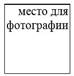 Сведения о кандидате на должность руководящего работника____________________________________________________________________                    (наименование финансовой организации, холдинга, Фонда)____________________________________________________________________                       (фамилия, имя, отчество (при его наличии), должность)1. Общие сведения:2. Образование:3. Сведения о супруге, близких родственниках (родители, брат, сестра, дети) и свойственниках (родители, брат, сестра, дети супруга (супруги):	4. Сведения об участии кандидата в уставном капитале или владении акциями юридических лиц:5. Сведения о трудовой деятельности.В данном пункте указываются сведения о всей трудовой деятельности кандидата (также членство в органе управления), в том числе с момента окончания высшего учебного заведения, с указанием должности в финансовой организации, холдинге, Фонде, представившем в уполномоченный орган ходатайство о согласовании, а также период, в течение которого кандидатом трудовая деятельность не осуществлялась. 6. Сведения  об участии кандидата в  проведении  аудита финансовых организаций, включая аудит по налогам:__________________________________________________________________(указать наименование финансовой организации, срок проведения аудита,__________________________________________________________________а также дата подписания кандидатом аудиторского отчетав качестве аудитора – исполнителя (при наличии)7. Сведения о членстве в инвестиционных комитетах в данной организации и (или) в других организациях: 8. Сведения о том, являлся ли кандидат ранее руководителем, членом органа управления, руководителем, членом исполнительного органа (лицом, единолично осуществляющим функции исполнительного органа и его заместителем), главным бухгалтером финансовой организации, крупным участником - физическим лицом, руководителем крупного участника (банковского, страхового холдинга) - юридического лица финансовой организации в период не более чем за 1 (один) год до принятия уполномоченным органом по регулированию, контролю и надзору финансового рынка и финансовых организаций решения об отнесении банка к категории неплатежеспособных банков, о консервации страховой (перестраховочной) организации либо принудительном выкупе ее акций, лишении лицензии финансовой организации, повлекших ее ликвидацию и (или) прекращение осуществления деятельности на финансовом рынке, либо вступления в законную силу решения суда о принудительной ликвидации финансовой организации, или признании ее банкротом в установленном законодательством Республики Казахстан порядке _________________________________________                                                             (да (нет), указать____________________________________________________________________                  наименование организации, должность, период работы)9. Сведения о том, являлся ли кандидат ранее руководителем, членом органа управления, руководителем, членом исполнительного органа, главным бухгалтером финансовой организации, крупным участником (крупным акционером) - физическим лицом, руководителем, членом органа управления, руководителем, членом исполнительного органа, главным бухгалтером крупного участника (крупного акционера) - юридического лица-эмитента, допустившего дефолт по выплате купонного вознаграждения по выпущенным эмиссионным ценным бумагам в течение четырех и более последовательных периодов либо сумма задолженности которого по выплате купонного вознаграждения по выпущенным эмиссионным ценным бумагам, по которым был допущен дефолт, составляет четырехкратный и (или) более размер купонного вознаграждения, либо размер дефолта по выплате основного долга по выпущенным эмиссионным ценным бумагам составляет сумму, в десять тысяч раз превышающую месячный расчетный показатель, установленный законом о республиканском бюджете на дату выплаты (не заполняется кандидатом на должность руководящего работника Фонда) _________________                                                                                                  (да (нет), указать____________________________________________________________________наименование организации, должность, период работы)10. Привлекался ли как руководитель финансовой организации, холдинга, Фонда, в качестве ответчика в судебных разбирательствах по вопросам деятельности финансовой организации, холдинга, Фонда___________________                                                                                                (да (нет), указать____________________________________________________________________дату, наименование организации, ответчика в судебном____________________________________________________________________разбирательстве, рассматриваемый вопрос и решение суда,вступившее в законную силу (в случае его вынесения)11.  Сведения о курируемых структурных подразделениях и полномочиях кандидата на подписание документов, с приложением подтверждающих документов (заполняется кандидатом на должность иного руководящего работника)_______________________________________________________________________________________________________________________________12. Привлекался ли кандидат к ответственности за совершение коррупционного преступления либо к дисциплинарной ответственности за совершение коррупционного правонарушения в течение трех лет до даты назначения (избрания) (не заполняется кандидатом на должность руководящего работника Фонда)____________________________________________________________________                     (да (нет), краткое описание правонарушения, преступления____________________________________________________________________реквизиты акта о наложении дисциплинарного взыскания или решения суда,____________________________________________________________________             с указанием оснований привлечения к ответственности)Подтверждаю, что настоящая информация была проверена мною и является достоверной и полной, а также подтверждаю наличие безупречной деловой репутации.Предоставляю согласие на сбор и обработку персональных данных, необходимых для оказания государственной услуги и на использование сведений, составляющих охраняемую законом тайну, содержащихся в информационных системах.Фамилия, имя, отчество (при его наличии)______________________________________________________________(заполняется кандидатом собственноручно печатными буквами)Подпись ______________________________________________________Дата _____________________Приложение  9к Перечню нормативных правовых актовРеспублики Казахстан по вопросам регулирования финансового рынка,в которые вносятся изменения и дополнениеПриложение 1к постановлению ПравленияНационального БанкаРеспублики Казахстанот «27» апреля 2018 года № 75Правила одобрения плана мероприятий, предусматривающего меры раннего реагирования1. Настоящие Правила одобрения плана мероприятий, предусматривающего меры раннего реагирования, (далее - Правила) разработаны в соответствии с Законом Республики Казахстан от 18 декабря 2000 года «О страховой деятельности» (далее - Закон) и определяют порядок одобрения  уполномоченным органом по регулированию, контролю и надзору финансового рынка и финансовых организаций (далее - уполномоченный орган)  плана мероприятий страховой (перестраховочной) организации и (или) ее акционеров, страхового холдинга и (или) его крупных участников, предусматривающего меры раннего реагирования по повышению финансовой устойчивости страховой (перестраховочной) организации (страховой группы), недопущению ухудшения ее финансового положения и увеличения рисков, связанных со страховой деятельностью (деятельностью страховой группы) (далее - план мероприятий).2.  Страховая (перестраховочная) организация и (или) ее акционеры, страховой холдинг и (или) его крупные участники разрабатывают и представляют в уполномоченный орган для одобрения план мероприятий.План мероприятий, не ограничиваясь нижеследующим, содержит следующую информацию:детальный анализ фактора, влияющего на ухудшение финансового положения страховой (перестраховочной) организации (страховой группы);прогноз фактора, влияющего на ухудшение финансового положения страховой (перестраховочной) организации (страховой группы), требующий достижения количественных показателей на ежемесячной основе, обоснование данного прогноза и негативные влияния на деятельность страховой (перестраховочной) организации (страховой группы);меры по улучшению фактора, влияющего на ухудшение финансового положения страховой (перестраховочной) организации (страховой группы), доведению до уровня, не представляющего угрозу (дополнительных рисков) для деятельности страховой (перестраховочной) организации (страховой группы);сроки исполнения плана мероприятий по каждому его пункту;перечень должностных лиц, ответственных за исполнение плана мероприятий (с указанием должностных лиц, ответственных за исполнение по каждому пункту плана мероприятий).В случае, если мероприятия предусматривают получение денег, указываются предполагаемый размер и источники их получения.Уполномоченный орган рассматривает план мероприятий, представленный страховой (перестраховочной) организацией и (или) ее акционерами, страховым холдингом и (или) его крупными участниками.При несогласии уполномоченного органа с планом мероприятий, предоставленным страховой (перестраховочной) организацией и (или) ее акционерами, страховым холдингом и (или) его крупными участниками на рассмотрение, уполномоченный орган направляет по нему письменные замечания либо проводит совместные обсуждения со страховой (перестраховочной) организацией и (или) ее акционерами, страховым холдингом и (или) его крупными участниками с целью доработки плана мероприятий. При этом страховая (перестраховочная) организация и (или) ее акционеры, страховой холдинг и (или) его крупные участники корректируют план мероприятий для устранения замечаний уполномоченного органа или при несогласии с такими замечаниями предоставляют свои обоснования.Уполномоченный орган в письменной форме одобряет или не одобряет план мероприятий, представленный страховой (перестраховочной) организацией и (или) ее акционерами, страховым холдингом и (или) его крупными участниками.3. В случае самостоятельного выявления факторов, влияющих на ухудшение финансового положения страховой (перестраховочной) организации (страховой группы), страховая (перестраховочная) организация и (или) ее акционеры, страховой холдинг и (или) его крупные участники в течение 5 (пяти) рабочих дней со дня выявления указанных факторов представляют в уполномоченный орган план мероприятий, предусмотренный частью второй пункта 2 Правил.4. При выявлении факторов, влияющих на ухудшение финансового положения страховой (перестраховочной) организации, представление плана мероприятий не требуется по страховым (перестраховочным) организациям, в отношении которых действуют меры по улучшению финансового состояния и (или) минимизации рисков в форме письменного соглашения или плана мероприятий, представленного в рамках письменного предписания, примененные в связи с нарушением пруденциальных нормативов и других обязательных к соблюдению норм и лимитов, санкции в виде приостановления действия лицензии по всем классам страхования, консервации, принудительного выкупа акций, а также в случае подачи в уполномоченный орган ходатайства на получение разрешения на проведение добровольной реорганизации либо ликвидации страховой (перестраховочной) организации.«ҚАЗАҚСТАН РЕСПУБЛИКАСЫНЫҢҰЛТТЫҚ БАНКІ»РЕСПУБЛИКАЛЫҚ МЕМЛЕКЕТТІК МЕКЕМЕСІ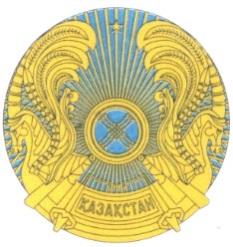 РЕСПУБЛИКАНСКОЕ ГОСУДАРСТВЕННОЕ УЧРЕЖДЕНИЕ«НАЦИОНАЛЬНЫЙ БАНКРЕСПУБЛИКИ КАЗАХСТАН»БАСҚАРМАСЫНЫҢҚАУЛЫСЫПОСТАНОВЛЕНИЕ ПРАВЛЕНИЯ29 октября 2018 года Алматы қаласы № 246город Алматы   Председатель Национального БанкаД. Акишев«___» __________ 20 __ годаПредседателю конкурсной комиссии_________________________________№Наименование статейНаименование статейСуммаСтепень риска в процентахСумма к расчету122345I группаI группаI группаI группаI группаI группа1.Наличные тенгеНаличные тенге1002.Наличная иностранная валюта стран, имеющих суверенный рейтинг не ниже «АА-» агентства Standard & Poor’s или рейтинг аналогичного уровня одного из других рейтинговых агентствНаличная иностранная валюта стран, имеющих суверенный рейтинг не ниже «АА-» агентства Standard & Poor’s или рейтинг аналогичного уровня одного из других рейтинговых агентств1003.Аффинированные драгоценные металлыАффинированные драгоценные металлы1004.Вклады в Национальном Банке Республики КазахстанВклады в Национальном Банке Республики Казахстан1005.Вклады в центральных банках стран, с суверенным рейтингом не ниже «АА-» агентства Standard & Poor’s или рейтингом аналогичного уровня одного из других рейтинговых агентствВклады в центральных банках стран, с суверенным рейтингом не ниже «АА-» агентства Standard & Poor’s или рейтингом аналогичного уровня одного из других рейтинговых агентств1006.Вклады в международных финансовых организациях, с долговым рейтингом не ниже «АА-» агентства Standard & Poor’s или рейтингом аналогичного уровня одного из других рейтинговых агентствВклады в международных финансовых организациях, с долговым рейтингом не ниже «АА-» агентства Standard & Poor’s или рейтингом аналогичного уровня одного из других рейтинговых агентств1007.Дебиторская задолженность Правительства Республики КазахстанДебиторская задолженность Правительства Республики Казахстан1008.Дебиторская задолженность местных органов власти Республики Казахстан по налогам и другим платежам в бюджетДебиторская задолженность местных органов власти Республики Казахстан по налогам и другим платежам в бюджет1009.Государственные ценные бумаги Республики Казахстан, выпущенные Правительством Республики Казахстан и Национальным Банком Республики КазахстанГосударственные ценные бумаги Республики Казахстан, выпущенные Правительством Республики Казахстан и Национальным Банком Республики Казахстан10010.Ценные бумаги, выпущенные акционерным обществом «Фонд национального благосостояния «Самрук-Казына»Ценные бумаги, выпущенные акционерным обществом «Фонд национального благосостояния «Самрук-Казына»10011.Ценные бумаги, имеющие статус государственных, выпущенные центральными правительствами иностранных государств, суверенный рейтинг которых не ниже «АА-» агентства Standard & Poor’s или рейтинга аналогичного уровня одного из других рейтинговых агентствЦенные бумаги, имеющие статус государственных, выпущенные центральными правительствами иностранных государств, суверенный рейтинг которых не ниже «АА-» агентства Standard & Poor’s или рейтинга аналогичного уровня одного из других рейтинговых агентств10012.Ценные бумаги, выпущенные международными финансовыми организациями, имеющими долговой рейтинг не ниже «АА-» агентства Standard & Poor's или рейтинг аналогичного уровня одного из других рейтинговых агентствЦенные бумаги, выпущенные международными финансовыми организациями, имеющими долговой рейтинг не ниже «АА-» агентства Standard & Poor's или рейтинг аналогичного уровня одного из других рейтинговых агентств100II группаII группаII группаII группаII группаII группа13.Наличная иностранная валюта стран, имеющих суверенный рейтинг ниже «АА-» агентства Standard & Poor's или рейтинг аналогичного уровня одного из других рейтинговых агентств, и стран, не имеющих соответствующей рейтинговой оценкиНаличная иностранная валюта стран, имеющих суверенный рейтинг ниже «АА-» агентства Standard & Poor's или рейтинг аналогичного уровня одного из других рейтинговых агентств, и стран, не имеющих соответствующей рейтинговой оценки10014.Деньги на корреспондентских счетах в Национальном Банке Республики КазахстанДеньги на корреспондентских счетах в Национальном Банке Республики Казахстан10015.Вклады в центральных банках стран, имеющих суверенный рейтинг от «А+» до «А-» агентства Standard & Poor's или рейтинг аналогичного уровня одного из других рейтинговых агентствВклады в центральных банках стран, имеющих суверенный рейтинг от «А+» до «А-» агентства Standard & Poor's или рейтинг аналогичного уровня одного из других рейтинговых агентств10016.Вклады в международных финансовых организациях, имеющих долговой рейтинг от «А+» до «А-» агентства Standard & Poor’s или рейтинг аналогичного уровня одного из других рейтинговых агентствВклады в международных финансовых организациях, имеющих долговой рейтинг от «А+» до «А-» агентства Standard & Poor’s или рейтинг аналогичного уровня одного из других рейтинговых агентств10017.Вклады в организациях, имеющих долговой рейтинг не ниже «АА-» агентства Standard & Poor's или рейтинг аналогичного уровня одного из других рейтинговых агентствВклады в организациях, имеющих долговой рейтинг не ниже «АА-» агентства Standard & Poor's или рейтинг аналогичного уровня одного из других рейтинговых агентств10018.Деньги на корреспондентских счетах в организациях, имеющих долговой рейтинг не ниже «АА-» агентства Standard & Poor's или рейтинг аналогичного уровня одного из других рейтинговых агентствДеньги на корреспондентских счетах в организациях, имеющих долговой рейтинг не ниже «АА-» агентства Standard & Poor's или рейтинг аналогичного уровня одного из других рейтинговых агентств10019.Дебиторская задолженность местных органов власти Республики Казахстан, за исключением дебиторской задолженности, отнесенной к І группе рискаДебиторская задолженность местных органов власти Республики Казахстан, за исключением дебиторской задолженности, отнесенной к І группе риска10020.Дебиторская задолженность организаций, имеющих долговой рейтинг не ниже «АА-» агентства Standard & Poor's или рейтинг аналогичного уровня одного из других рейтинговых агентствДебиторская задолженность организаций, имеющих долговой рейтинг не ниже «АА-» агентства Standard & Poor's или рейтинг аналогичного уровня одного из других рейтинговых агентств10021.Ценные бумаги, имеющие статус государственных, выпущенные центральными правительствами стран, имеющих суверенный рейтинг от «А+» до «А-» агентства Standard & Poor's или рейтинг аналогичного уровня одного из других рейтинговых агентствЦенные бумаги, имеющие статус государственных, выпущенные центральными правительствами стран, имеющих суверенный рейтинг от «А+» до «А-» агентства Standard & Poor's или рейтинг аналогичного уровня одного из других рейтинговых агентств10022.Ценные бумаги, выпущенные международными финансовыми организациями, имеющими долговой рейтинг от «А+» до «А-» агентства Standard & Poor’s или рейтинг аналогичного уровня одного из других рейтинговых агентствЦенные бумаги, выпущенные международными финансовыми организациями, имеющими долговой рейтинг от «А+» до «А-» агентства Standard & Poor’s или рейтинг аналогичного уровня одного из других рейтинговых агентств10023.Ценные бумаги, выпущенные местными органами власти Республики КазахстанЦенные бумаги, выпущенные местными органами власти Республики Казахстан10024.Ценные бумаги, выпущенные местными органами власти стран, суверенный рейтинг которых не ниже «АА-» агентства Standard & Poor’s или рейтинг аналогичного уровня одного из других рейтинговых агентствЦенные бумаги, выпущенные местными органами власти стран, суверенный рейтинг которых не ниже «АА-» агентства Standard & Poor’s или рейтинг аналогичного уровня одного из других рейтинговых агентств10025.Ценные бумаги, выпущенные организациями, имеющими долговой рейтинг не ниже «АА-» агентства Standard & Poor's или рейтинг аналогичного уровня одного из других рейтинговых агентствЦенные бумаги, выпущенные организациями, имеющими долговой рейтинг не ниже «АА-» агентства Standard & Poor's или рейтинг аналогичного уровня одного из других рейтинговых агентств10026.Позиции секьюритизации, удерживаемые организатором торгов на балансе и имеющие кредитный рейтинг от «ААА» до «АА-» агентства Standard & Poor's или рейтинг аналогичного уровня одного из других рейтинговых агентств или рейтинговую оценку от «kzAAA» до «kzAA-» по национальной шкале агентства Standard & Poor’s или рейтинг аналогичного уровня по национальной шкале одного из других рейтинговых агентствПозиции секьюритизации, удерживаемые организатором торгов на балансе и имеющие кредитный рейтинг от «ААА» до «АА-» агентства Standard & Poor's или рейтинг аналогичного уровня одного из других рейтинговых агентств или рейтинговую оценку от «kzAAA» до «kzAA-» по национальной шкале агентства Standard & Poor’s или рейтинг аналогичного уровня по национальной шкале одного из других рейтинговых агентств100III группаIII группаIII группаIII группаIII группаIII группа27.Неаффинированные драгоценные металлыНеаффинированные драгоценные металлы10028.Долговые ценные бумаги, выпущенные Акционерным обществом «Банк Развития Казахстана»Долговые ценные бумаги, выпущенные Акционерным обществом «Банк Развития Казахстана»10029.Вклады в центральных банках стран, имеющих суверенный рейтинг от «ВВВ+» до «ВВВ-» агентства Standard & Poor’s или рейтинг аналогичного уровня одного из других рейтинговых агентствВклады в центральных банках стран, имеющих суверенный рейтинг от «ВВВ+» до «ВВВ-» агентства Standard & Poor’s или рейтинг аналогичного уровня одного из других рейтинговых агентств10030.Вклады в международных финансовых организациях, имеющих долговой рейтинг от «ВВВ+» до «ВВВ-» агентства Standard & Poor’s или рейтинг аналогичного уровня одного из других рейтинговых агентствВклады в международных финансовых организациях, имеющих долговой рейтинг от «ВВВ+» до «ВВВ-» агентства Standard & Poor’s или рейтинг аналогичного уровня одного из других рейтинговых агентств10031.Вклады в организациях, имеющих долговой рейтинг от «А+» до «А-» агентства Standard & Poor's или рейтинг аналогичного уровня одного из других рейтинговых агентствВклады в организациях, имеющих долговой рейтинг от «А+» до «А-» агентства Standard & Poor's или рейтинг аналогичного уровня одного из других рейтинговых агентств10032.Деньги на корреспондентских счетах в организациях, имеющих долговой рейтинг от «А+» до «А-» агентства Standard & Poor's или рейтинг аналогичного уровня одного из других рейтинговых агентствДеньги на корреспондентских счетах в организациях, имеющих долговой рейтинг от «А+» до «А-» агентства Standard & Poor's или рейтинг аналогичного уровня одного из других рейтинговых агентств10033.Дебиторская задолженность организаций, имеющих долговой рейтинг от «А+» до «А-» агентства Standard & Poor's или рейтинг аналогичного уровня одного из других рейтинговых агентствДебиторская задолженность организаций, имеющих долговой рейтинг от «А+» до «А-» агентства Standard & Poor's или рейтинг аналогичного уровня одного из других рейтинговых агентств10034.Ценные бумаги, имеющие статус государственных, выпущенные центральными правительствами стран, имеющих суверенный рейтинг от «ВВВ+» до «ВВВ-» агентства Standard & Poor's или рейтинг аналогичного уровня одного из других рейтинговых агентствЦенные бумаги, имеющие статус государственных, выпущенные центральными правительствами стран, имеющих суверенный рейтинг от «ВВВ+» до «ВВВ-» агентства Standard & Poor's или рейтинг аналогичного уровня одного из других рейтинговых агентств10035.Ценные бумаги, выпущенные международными финансовыми организациями, имеющими долговой рейтинг от «ВВВ+» до «ВВВ-» агентства Standard & Poor's или рейтинг аналогичного уровня одного из других рейтинговых агентствЦенные бумаги, выпущенные международными финансовыми организациями, имеющими долговой рейтинг от «ВВВ+» до «ВВВ-» агентства Standard & Poor's или рейтинг аналогичного уровня одного из других рейтинговых агентств10036.Ценные бумаги, выпущенные местными органами власти стран, имеющих суверенный рейтинг от «А+» до «А-» агентства Standard & Poor's или рейтинг аналогичного уровня одного из других рейтинговых агентствЦенные бумаги, выпущенные местными органами власти стран, имеющих суверенный рейтинг от «А+» до «А-» агентства Standard & Poor's или рейтинг аналогичного уровня одного из других рейтинговых агентств10037.Ценные бумаги, выпущенные организациями, имеющими долговой рейтинг от «А+» до «А-» агентства Standard & Poor's или рейтинг аналогичного уровня одного из других рейтинговых агентствЦенные бумаги, выпущенные организациями, имеющими долговой рейтинг от «А+» до «А-» агентства Standard & Poor's или рейтинг аналогичного уровня одного из других рейтинговых агентств10038.Позиции секьюритизации, удерживаемые организатором торгов на балансе и имеющие кредитный рейтинг от «А+» до «А-» агентства Standard & Poor's или рейтинг аналогичного уровня одного из других рейтинговых агентств или рейтинговую оценку от «kzA+» до «kzA-» по национальной шкале агентства Standard & Poor’s или рейтинг аналогичного уровня по национальной шкале одного из других рейтинговых агентствПозиции секьюритизации, удерживаемые организатором торгов на балансе и имеющие кредитный рейтинг от «А+» до «А-» агентства Standard & Poor's или рейтинг аналогичного уровня одного из других рейтинговых агентств или рейтинговую оценку от «kzA+» до «kzA-» по национальной шкале агентства Standard & Poor’s или рейтинг аналогичного уровня по национальной шкале одного из других рейтинговых агентств100IV группаIV группаIV группаIV группаIV группаIV группа39.Вклады в центральных банках стран, имеющих суверенный рейтинг от «ВВ+» до «В-» агентства Standard & Poor's или рейтинг аналогичного уровня одного из других рейтинговых агентств, и стран, не имеющих соответствующей рейтинговой оценкиВклады в центральных банках стран, имеющих суверенный рейтинг от «ВВ+» до «В-» агентства Standard & Poor's или рейтинг аналогичного уровня одного из других рейтинговых агентств, и стран, не имеющих соответствующей рейтинговой оценки10040.Вклады в международных финансовых организациях, имеющих долговой рейтинг от «ВВ+» до «В-» агентства Standard & Poor's или рейтинг аналогичного уровня одного из других рейтинговых агентств, и международных финансовых организациях, не имеющих соответствующей рейтинговой оценкиВклады в международных финансовых организациях, имеющих долговой рейтинг от «ВВ+» до «В-» агентства Standard & Poor's или рейтинг аналогичного уровня одного из других рейтинговых агентств, и международных финансовых организациях, не имеющих соответствующей рейтинговой оценки10041.Вклады в организациях-резидентах Республики Казахстан, имеющих долговой рейтинг ниже «А-» агентства Standard & Poor’s или рейтинг аналогичного уровня одного из других рейтинговых агентств, организациях-резидентах Республики Казахстан, не имеющих соответствующей рейтинговой оценки, и организациях-нерезидентах Республики Казахстан, имеющих долговой рейтинг от «ВВВ+» до «ВВ-» агентства Standard & Poor's или рейтинг аналогичного уровня одного из других рейтинговых агентствВклады в организациях-резидентах Республики Казахстан, имеющих долговой рейтинг ниже «А-» агентства Standard & Poor’s или рейтинг аналогичного уровня одного из других рейтинговых агентств, организациях-резидентах Республики Казахстан, не имеющих соответствующей рейтинговой оценки, и организациях-нерезидентах Республики Казахстан, имеющих долговой рейтинг от «ВВВ+» до «ВВ-» агентства Standard & Poor's или рейтинг аналогичного уровня одного из других рейтинговых агентств10042.Деньги на корреспондентских счетах в организациях-резидентах Республики Казахстан, имеющих долговой рейтинг ниже «А-» агентства Standard & Poor's или рейтинг аналогичного уровня одного из других рейтинговых агентств, организациях-резидентах Республики Казахстан, не имеющих соответствующей рейтинговой оценки, и организациях-нерезидентах Республики Казахстан, имеющих долговой рейтинг от «ВВВ+» до «ВВ-» агентства Standard & Poor's или рейтинг аналогичного уровня одного из других рейтинговых агентствДеньги на корреспондентских счетах в организациях-резидентах Республики Казахстан, имеющих долговой рейтинг ниже «А-» агентства Standard & Poor's или рейтинг аналогичного уровня одного из других рейтинговых агентств, организациях-резидентах Республики Казахстан, не имеющих соответствующей рейтинговой оценки, и организациях-нерезидентах Республики Казахстан, имеющих долговой рейтинг от «ВВВ+» до «ВВ-» агентства Standard & Poor's или рейтинг аналогичного уровня одного из других рейтинговых агентств10043.Дебиторская задолженность организаций-резидентов Республики Казахстан, имеющих долговой рейтинг ниже «А-» агентства Standard & Poor's или рейтинг аналогичного уровня одного из других рейтинговых агентств, организаций-резидентов Республики Казахстан, не имеющих соответствующей рейтинговой оценки, и организаций-нерезидентов Республики Казахстан, имеющих долговой рейтинг от «ВВВ+» до «ВВ-» агентства Standard & Poor's или рейтинг аналогичного уровня одного из других рейтинговых агентствДебиторская задолженность организаций-резидентов Республики Казахстан, имеющих долговой рейтинг ниже «А-» агентства Standard & Poor's или рейтинг аналогичного уровня одного из других рейтинговых агентств, организаций-резидентов Республики Казахстан, не имеющих соответствующей рейтинговой оценки, и организаций-нерезидентов Республики Казахстан, имеющих долговой рейтинг от «ВВВ+» до «ВВ-» агентства Standard & Poor's или рейтинг аналогичного уровня одного из других рейтинговых агентств10044.Дебиторская задолженность физических лицДебиторская задолженность физических лиц10045.Ценные бумаги, имеющие статус государственных, выпущенные центральными правительствами стран, имеющих суверенный рейтинг от «ВВ+» до «В-» агентства Standard & Poor’s или рейтинг аналогичного уровня одного из других рейтинговых агентств, и стран, не имеющих соответствующей рейтинговой оценкиЦенные бумаги, имеющие статус государственных, выпущенные центральными правительствами стран, имеющих суверенный рейтинг от «ВВ+» до «В-» агентства Standard & Poor’s или рейтинг аналогичного уровня одного из других рейтинговых агентств, и стран, не имеющих соответствующей рейтинговой оценки10046.Ценные бумаги, выпущенные местными органами власти стран, имеющих суверенный рейтинг от «ВВВ+» до «ВВ-» агентства Standard & Poor's или рейтинг аналогичного уровня одного из других рейтинговых агентств, и стран, не имеющих соответствующей рейтинговой оценкиЦенные бумаги, выпущенные местными органами власти стран, имеющих суверенный рейтинг от «ВВВ+» до «ВВ-» агентства Standard & Poor's или рейтинг аналогичного уровня одного из других рейтинговых агентств, и стран, не имеющих соответствующей рейтинговой оценки10047.Ценные бумаги, выпущенные: международными финансовыми организациями, имеющими долговой рейтинг от «ВВ+» до «В-» агентства Standard & Poor's или рейтинг аналогичного уровня одного из других рейтинговых агентств, и международными финансовыми организациями, не имеющими соответствующей рейтинговой оценкиЦенные бумаги, выпущенные: международными финансовыми организациями, имеющими долговой рейтинг от «ВВ+» до «В-» агентства Standard & Poor's или рейтинг аналогичного уровня одного из других рейтинговых агентств, и международными финансовыми организациями, не имеющими соответствующей рейтинговой оценки10048.Ценные бумаги, выпущенные организациями-резидентами Республики Казахстан, имеющими долговой рейтинг ниже «А-» агентства Standard & Poor’s или рейтинг аналогичного уровня одного из других рейтинговых агентств, организациями-резидентами Республики Казахстан, не имеющими соответствующей рейтинговой оценки, и организациями-нерезидентами Республики Казахстан, имеющими долговой рейтинг от «ВВВ+» до «ВВ-» агентства Standard & Poor's или рейтинг аналогичного уровня одного из других рейтинговых агентствЦенные бумаги, выпущенные организациями-резидентами Республики Казахстан, имеющими долговой рейтинг ниже «А-» агентства Standard & Poor’s или рейтинг аналогичного уровня одного из других рейтинговых агентств, организациями-резидентами Республики Казахстан, не имеющими соответствующей рейтинговой оценки, и организациями-нерезидентами Республики Казахстан, имеющими долговой рейтинг от «ВВВ+» до «ВВ-» агентства Standard & Poor's или рейтинг аналогичного уровня одного из других рейтинговых агентств10049.Позиции секьюритизации, удерживаемые организатором торгов на балансе и имеющие кредитный рейтинг от «ВВВ+» до «ВВВ-» агентства Standard & Poor's или рейтинг аналогичного уровня одного из других рейтинговых агентств или рейтинговую оценку от «kzBBB+» до «kzBBB-» по национальной шкале агентства Standard & Poor's или рейтинг аналогичного уровня по национальной шкале одного из других рейтинговых агентствПозиции секьюритизации, удерживаемые организатором торгов на балансе и имеющие кредитный рейтинг от «ВВВ+» до «ВВВ-» агентства Standard & Poor's или рейтинг аналогичного уровня одного из других рейтинговых агентств или рейтинговую оценку от «kzBBB+» до «kzBBB-» по национальной шкале агентства Standard & Poor's или рейтинг аналогичного уровня по национальной шкале одного из других рейтинговых агентств10050.Расчеты по платежамРасчеты по платежам10051.Основные средстваОсновные средства10052.Материальные запасыМатериальные запасы10053.Предоплата суммы вознаграждения и расходовПредоплата суммы вознаграждения и расходов100V группаV группаV группаV группаV группаV группа54.Лицензионное программное обеспечение, приобретенное для целей основной деятельности организатора торгов и соответствующее Международному стандарту финансовой отчетности 38Лицензионное программное обеспечение, приобретенное для целей основной деятельности организатора торгов и соответствующее Международному стандарту финансовой отчетности 3810055.Вклады в центральных банках стран, имеющих суверенный рейтинг ниже «В-» агентства Standard & Poor’s или рейтинг аналогичного уровня одного из других рейтинговых агентствВклады в центральных банках стран, имеющих суверенный рейтинг ниже «В-» агентства Standard & Poor’s или рейтинг аналогичного уровня одного из других рейтинговых агентств10056.Вклады в международных финансовых организациях, имеющих долговой рейтинг ниже «В-» агентства Standard & Poor's или рейтинг аналогичного уровня одного из других рейтинговых агентствВклады в международных финансовых организациях, имеющих долговой рейтинг ниже «В-» агентства Standard & Poor's или рейтинг аналогичного уровня одного из других рейтинговых агентств10057.Вклады в организациях-нерезидентах Республики Казахстан, имеющих долговой рейтинг ниже«ВВ-» агентства Standard & Poor’s или рейтинг аналогичного уровня одного из других рейтинговых агентств, и организациях-нерезидентах Республики Казахстан, не имеющих соответствующей рейтинговой оценкиВклады в организациях-нерезидентах Республики Казахстан, имеющих долговой рейтинг ниже«ВВ-» агентства Standard & Poor’s или рейтинг аналогичного уровня одного из других рейтинговых агентств, и организациях-нерезидентах Республики Казахстан, не имеющих соответствующей рейтинговой оценки10058.Деньги на корреспондентских счетах в организациях-нерезидентах Республики Казахстан, имеющих долговой рейтинг ниже «ВВ-» агентства Standard & Poor's или рейтинг аналогичного уровня одного из других рейтинговых агентств, и организациях-нерезидентах Республики Казахстан, не имеющих соответствующей рейтинговой оценкиДеньги на корреспондентских счетах в организациях-нерезидентах Республики Казахстан, имеющих долговой рейтинг ниже «ВВ-» агентства Standard & Poor's или рейтинг аналогичного уровня одного из других рейтинговых агентств, и организациях-нерезидентах Республики Казахстан, не имеющих соответствующей рейтинговой оценки10059.Вклады в организациях-нерезидентах Республики Казахстан, зарегистрированных на территории иностранных государств, указанных в примечании к настоящему приложениюВклады в организациях-нерезидентах Республики Казахстан, зарегистрированных на территории иностранных государств, указанных в примечании к настоящему приложению10060.Деньги на корреспондентских счетах в организациях-нерезидентах Республики Казахстан, зарегистрированных на территории иностранных государств, указанных в примечании к настоящему приложениюДеньги на корреспондентских счетах в организациях-нерезидентах Республики Казахстан, зарегистрированных на территории иностранных государств, указанных в примечании к настоящему приложению10061.Дебиторская задолженность организаций-нерезидентов Республики Казахстан, имеющих долговой рейтинг ниже «ВВ-» агентства Standard & Poor's или рейтинг аналогичного уровня одного из других рейтинговых агентств, и организаций-нерезидентов Республики Казахстан, не имеющих соответствующей рейтинговой оценкиДебиторская задолженность организаций-нерезидентов Республики Казахстан, имеющих долговой рейтинг ниже «ВВ-» агентства Standard & Poor's или рейтинг аналогичного уровня одного из других рейтинговых агентств, и организаций-нерезидентов Республики Казахстан, не имеющих соответствующей рейтинговой оценки10062.Дебиторская задолженность организаций-нерезидентов Республики Казахстан, зарегистрированных на территории иностранных государств, указанных в примечании к настоящему приложениюДебиторская задолженность организаций-нерезидентов Республики Казахстан, зарегистрированных на территории иностранных государств, указанных в примечании к настоящему приложению10063.Ценные бумаги, выпущенные центральными правительствами стран, имеющих суверенный рейтинг ниже «В-» агентства Standard & Poor's или рейтинг аналогичного уровня одного из других рейтинговых агентствЦенные бумаги, выпущенные центральными правительствами стран, имеющих суверенный рейтинг ниже «В-» агентства Standard & Poor's или рейтинг аналогичного уровня одного из других рейтинговых агентств10064.Ценные бумаги, выпущенные местными органами власти стран, суверенный рейтинг которых ниже «ВВ-» агентства Standard & Poor's или рейтинг аналогичного уровня одного из других рейтинговых агентствЦенные бумаги, выпущенные местными органами власти стран, суверенный рейтинг которых ниже «ВВ-» агентства Standard & Poor's или рейтинг аналогичного уровня одного из других рейтинговых агентств10065.Ценные бумаги, выпущенные международными финансовыми организациями, имеющими долговой рейтинг ниже «В-» агентства Standard & Poor's или рейтинг аналогичного уровня одного из других рейтинговых агентствЦенные бумаги, выпущенные международными финансовыми организациями, имеющими долговой рейтинг ниже «В-» агентства Standard & Poor's или рейтинг аналогичного уровня одного из других рейтинговых агентств10066.Ценные бумаги, выпущенные организациями-нерезидентами Республики Казахстан, имеющими долговой рейтинг ниже«ВВ-» агентства Standard & Poor's или рейтинг аналогичного уровня одного из других рейтинговых агентств, и организациями-нерезидентами Республики Казахстан, не имеющими соответствующей рейтинговой оценкиЦенные бумаги, выпущенные организациями-нерезидентами Республики Казахстан, имеющими долговой рейтинг ниже«ВВ-» агентства Standard & Poor's или рейтинг аналогичного уровня одного из других рейтинговых агентств, и организациями-нерезидентами Республики Казахстан, не имеющими соответствующей рейтинговой оценки10067.Ценные бумаги, выпущенные организациями-нерезидентами Республики Казахстан, зарегистрированными на территории иностранных государств, указанных в примечании к настоящему приложениюЦенные бумаги, выпущенные организациями-нерезидентами Республики Казахстан, зарегистрированными на территории иностранных государств, указанных в примечании к настоящему приложению10068.Позиции секьюритизации, удерживаемые организатором торгов на балансе и имеющие кредитный рейтинг от «ВВ+» до «ВВ-» агентства Standard & Poor’s или рейтинг аналогичного уровня одного из других рейтинговых агентств или рейтинговую оценку от «kzBB+» до «kzBB-» по национальной шкале агентства Standard & Poor's или рейтинг аналогичного уровня по национальной шкале одного из других рейтинговых агентствПозиции секьюритизации, удерживаемые организатором торгов на балансе и имеющие кредитный рейтинг от «ВВ+» до «ВВ-» агентства Standard & Poor’s или рейтинг аналогичного уровня одного из других рейтинговых агентств или рейтинговую оценку от «kzBB+» до «kzBB-» по национальной шкале агентства Standard & Poor's или рейтинг аналогичного уровня по национальной шкале одного из других рейтинговых агентств10069.Негосударственные долговые ценные бумаги, имеющие рейтинговую оценку ниже уровня, указанного в строке 51 настоящей формы, а также не имеющие рейтинговую оценку, включенные в сектор «долговые ценные бумаги» площадки «Основная» официального списка фондовой биржиНегосударственные долговые ценные бумаги, имеющие рейтинговую оценку ниже уровня, указанного в строке 51 настоящей формы, а также не имеющие рейтинговую оценку, включенные в сектор «долговые ценные бумаги» площадки «Основная» официального списка фондовой биржи10070.Негосударственные долговые ценные бумаги организаций Республики Казахстан, выпущенные в соответствии с законодательством Республики Казахстан и других государств соответствующие следующим требованиям:1) эмитент долговых ценных бумаг составляет финансовую отчетность в соответствии с МСФО или СФО США;2) аудит финансовой отчетности эмитента долговых ценных бумаг, составленной в соответствии с требованиями подпункта 1 настоящей строки, производится одной из аудиторских организаций, входящих в перечень признаваемых фондовой биржей аудиторских организаций;3) эмитентом долговых ценных бумаг представлялась фондовой бирже финансовая отчетность эмитента, подтвержденная аудиторским отчетом, или отчет аудитора по обзору промежуточной финансовой информации (полного комплекта промежуточной финансовой отчетности эмитента) за периоды, установленные внутренними документами фондовой биржи;4) наличие кодекса корпоративного управления, утвержденного общим собранием акционеров эмитента долговых ценных бумаг;5) в учредительных документах эмитента долговых ценных бумаг и (или) проспекте выпуска ценных бумаг не содержится норм, которые ущемляют или ограничивают права собственников ценных бумаг на их отчуждение (передачу).Негосударственные долговые ценные бумаги организаций Республики Казахстан, выпущенные в соответствии с законодательством Республики Казахстан и других государств соответствующие следующим требованиям:1) эмитент долговых ценных бумаг составляет финансовую отчетность в соответствии с МСФО или СФО США;2) аудит финансовой отчетности эмитента долговых ценных бумаг, составленной в соответствии с требованиями подпункта 1 настоящей строки, производится одной из аудиторских организаций, входящих в перечень признаваемых фондовой биржей аудиторских организаций;3) эмитентом долговых ценных бумаг представлялась фондовой бирже финансовая отчетность эмитента, подтвержденная аудиторским отчетом, или отчет аудитора по обзору промежуточной финансовой информации (полного комплекта промежуточной финансовой отчетности эмитента) за периоды, установленные внутренними документами фондовой биржи;4) наличие кодекса корпоративного управления, утвержденного общим собранием акционеров эмитента долговых ценных бумаг;5) в учредительных документах эмитента долговых ценных бумаг и (или) проспекте выпуска ценных бумаг не содержится норм, которые ущемляют или ограничивают права собственников ценных бумаг на их отчуждение (передачу).10071.Прочие финансовые инструментыПрочие финансовые инструменты100Итого:Итого:х№Наименование статейСуммаКоэффициент конверсии в процентахСумма к расчетуI группаI группаI группаI группаI группа1Условные (возможные) обязательства по приобретению либо продаже ценных бумаг, выпущенных Правительством Республики Казахстан, Национальным Банком Республики Казахстан или ценных бумаг, выпущенных центральными правительствами и центральными банками иностранных государств, имеющих суверенный рейтинг на уровне «АА»и выше агентства «Standard & Poor's» или рейтинг аналогичного уровня одного из других рейтинговых агентств02Возможные (условные) обязательства по размещению организатором торгов в будущем займов и вкладов, подлежащие отмене в любой момент по требованию организатора торгов0II группаII группаII группаII группаII группа3Возможные (условные) обязательства по размещению организатором торгов в будущем займов и вкладов со сроком погашения менее 1 (одного) года204Позиции секьюритизации, удерживаемые организатором торгов на счетах условных обязательств и имеющие кредитный рейтинг от «ААА» до «АА» агентства «Standard & Poor's» или рейтинг аналогичного уровня одного из других рейтинговых агентств или рейтинговую оценку от «kzAAA» до «kzAA» по национальной шкале агентства «Standard & Poor's» или рейтинг аналогичного уровня по национальной шкале одного из других рейтинговых агентств20III группаIII группаIII группаIII группаIII группа5Возможные (условные) обязательства по размещению организатором торгов в будущем займов и вкладов со сроком погашения более 1 (одного) года506Позиции секьюритизации, удерживаемые организатором торгов на счетах условных обязательств и имеющие кредитный рейтинг от «А+» до «А» агентства «Standard & Poor's» или рейтинг аналогичного уровня одного из других рейтинговых агентств или рейтинговую оценку от «kzA+»до «kzA» по национальной шкале агентства «Standard & Poor's» или рейтинг аналогичного уровня по национальной шкале одного из других рейтинговых агентств50IV группаIV группаIV группаIV группаIV группа7Соглашение о продаже организатором торгов с обязательством обратного выкупа организатором торгов финансовых инструментов1008Позиции секьюритизации, удерживаемые организатором торгов на счетах условных обязательств и имеющие кредитный рейтинг от «ВВВ+» до «ВВВ» агентства «Standard & Poor's» или рейтинг аналогичного уровня одного из других рейтинговых агентств или рейтинговую оценку от «kzBBB+» до «kzBBB» по национальной шкале агентства «Standard & Poor's» или рейтинг аналогичного уровня по национальной шкале одного из других рейтинговых агентств1009Иные аккредитивы организатора торгов10010Иные условные (возможные) обязательства организатора торгов10011Позиции секьюритизации, удерживаемые организатором торгов на счетах условных обязательств и имеющие кредитный рейтинг от «ВВ+»до «ВВ»агентства «Standard & Poor's» или рейтинг аналогичного уровня одного из других рейтинговых агентств или рейтинговую оценку от «kzBB+» до «kzBB» по национальной шкале агентства «Standard & Poor's» или рейтинг аналогичного уровня по национальной шкале одного из других рейтинговых агентств350Итого:Х№Наименование статейНоминальная стоимость производных финансовых инструментовКоэффициент кредитного риска для производных финансовых инструментов в процентахСумма с учетом кредитного риска для производных финансовых инструментовРыночная стоимость производных финансовых инструментовКоэффициент кредитного риска для контрагента в процентах в соответствии с приложением 1 к настоящим ПравиламСумма к расчету12345=3*4678=(5+6)*71Операции с производными финансовыми инструментами, связанные с государственными ценными бумагами, со сроком погашения до 1 (одного) года0,022Операции с производными финансовыми инструментами, связанные с государственными ценными бумагами, со сроком погашения от 1 (одного) года до 5 (пяти) лет0,033Операции с производными финансовыми инструментами, связанные с государственными ценными бумагами, со сроком погашения более 5 (пяти) лет0,044Операции с производными финансовыми инструментами, связанные с валютными сделками, со сроком погашения до 1 (одного) года0,055Операции с производными финансовыми инструментами, связанные с валютными сделками, со сроком погашения от 1 (одного) года до 5 (пяти) лет0,076Операции с производными финансовыми инструментами, связанные с валютными сделками, со сроком погашения более 5 (пяти) лет0,097Операции с производными финансовыми инструментами, связанные с процентными сделками, со сроком погашения до 1 (одного) года0,038Операции с производными финансовыми инструментами, связанные с процентными сделками, со сроком погашения от 1 (одного) года до 5 (пяти) лет0,069Операции с производными финансовыми инструментами, связанные с процентными сделками, со сроком погашения более 5 (пяти) лет0,0910Операции с производными финансовыми инструментами, связанные с не государственными ценными бумагами, со сроком погашения до 1 (одного) года0,0611Операции с производными финансовыми инструментами, связанные с не государственными ценными бумагами, со сроком погашения от 1 (одного) года до 5 (пяти) лет0,0812Операции с производными финансовыми инструментами, связанные с не государственными ценными бумагами, со сроком погашения более 5 (пяти) лет0,1013Операции с производными финансовыми инструментами, связанные с драгоценными металлами, со сроком погашения до 1 (одного) года0,0714Операции с производными финансовыми инструментами, связанные с драгоценными металлами, со сроком погашения от 1 (одного) года до 5 (пяти) лет0,0715Операции с производными финансовыми инструментами, связанные с драгоценными металлами, со сроком погашения более 5 (пяти) лет0,0816Операции с производными финансовыми инструментами, связанные с прочими операциями, со сроком погашения до 1 (одного) года0,1017Операции с производными финансовыми инструментами, связанные с прочими операциями, со сроком погашения от 1 (одного) года до 5 (пяти) лет0,1218Операции с производными финансовыми инструментами, связанные с прочими операциями, со сроком погашения более 5 (пяти) лет0,15Итого производные финансовые инструменты, взвешенные с учетом кредитного рискаИтого производные финансовые инструменты, взвешенные с учетом кредитного рискаХХ№ДатаВысоколиквидные активыСумма обязательств организатора торгов перед участниками торгов по деньгам участников торгов, которые находятся на корреспондентских счетах организатора торговСумма нетто-требований участников торгов к организатору торгов, по которой организатор торгов несет ответственность собственными средствамиСумма максимального ущерба членам организатора торгов по всем категориям членства, которая подлежит возмещению организатором торгов в результате наступления технического сбоя12345678910111213141516171819202122232425262728293031Итого:Итого среднемесячная величинаКоличество рабочих днейКоэффициент текущей ликвидности№НаименованиеСумма1231Уставный капитал, в части простых акций, за минусом собственных выкупленных простых акций2Уставный капитал, в части привилегированных акций, за минусом собственных выкупленных привилегированных акций3Дополнительный капитал4Нераспределенный чистый доход прошлых лет 5Убыток прошлых лет6Фонды, резервы, сформированные за счет дохода прошлых лет7Нераспределенный чистый доход текущего года8Убыток текущего года9Нематериальные активы, за исключением лицензионного программного обеспечения, приобретенного для целей основной деятельности10Инвестиции организатора торгов (вложений организатора торгов) в акции (доли участия в уставном капитале) юридического лица11Собственный капитал организатора торгов12Активы, взвешенные по степени кредитного риска13Условные и возможные обязательства, взвешенные по степени кредитного риска14Производные финансовые инструменты, взвешенные по степени кредитного риска15Величина годового объема торгов финансовыми инструментами в торговой системе организатора торгов за последние истекшие три года16Операционный риск17Коэффициент достаточности собственного капитала К118Среднемесячный размер высоколиквидных активов19Среднемесячная сумма обязательств организатора торгов перед участниками торгов по деньгам участников торгов, которые находятся на корреспондентских счетах организатора торгов20Среднемесячная сумма нетто-требований участников торгов к организатору торгов, по которым организатор торгов несет ответственность собственными средствами21Среднемесячная сумма максимального ущерба членам организатора торгов по всем категориям членства, которая подлежит возмещению организатором торгов в результате наступления технического сбоя22Количество членов организатора торгов по всем категориям членства (единиц)23Коэффициент текущей ликвидности К2№Фамилия, имя, отчество (при его наличии) руководящего работникаДолжностьДата назначения (избрания), перевода, увольнения (прекращения полномочий) Номер, дата решения (приказа) о (об) назначении (избрании), переводе, увольнении (прекращении полномочий)12345Дата и место рожденияГражданствоДанные документа, удостоверяющего личность, индивидуальный идентификационный номер (при наличии)№Наименование учебного заведенияГод поступления - год окончанияСпециальностьРеквизиты диплома об образовании (дата и номер при наличии)12345 №Фамилия, имя, отчество(при его наличии)Год рожденияРодственные отношенияМесто работы и должность12345№Наименование и место нахождения юридического лицаУставные виды деятельности юридического лицаДоля участия в уставном капитале или соотношение количества акций, принадлежащих кандидату,к общему количеству голосующих акций юридического лица(в процентах)1234№Период работы (дата, месяц, год)Место работы (с указанием страны регистрации финансовой организации, в случае если финансовая организация, является нерезидентом Республики Казахстан)ДолжностьНаличие дисциплинарных взысканийПричины увольнения, освобождения от должностиВ случае занятия должности руководителя (заместителя руководителя) самостоятельного структурного подразделения (департамента, управления, филиала) финансовой организаций, финансового, управляющего и (или) исполнительного директора - указываются курируемые подразделения, вопросы, связанные с оказанием финансовых услуг в данной организации. В случае наличия стажа  работы в уполномоченном органе, осуществляющем регулирование в области аудиторской деятельности, указываются основные функциональные обязанности, относящиеся к регулированию услуг по проведению аудита финансовых организаций1234567№Период (дата, месяц, год)Наименование организацииДолжностьПричины увольнения, освобождения от должности12345 Заполняется кандидатом на должность независимого директора финансовой организации, холдинга, Фонда:Подтверждаю, что я,  __________________________________________                                               (фамилия, имя, отчество (при его наличии)соответствую требованиям, установленным Законом Республики Казахстан от 13 мая 2003 года «Об акционерных обществах» для назначения (избрания) на должность независимого директора.    Подпись _________________